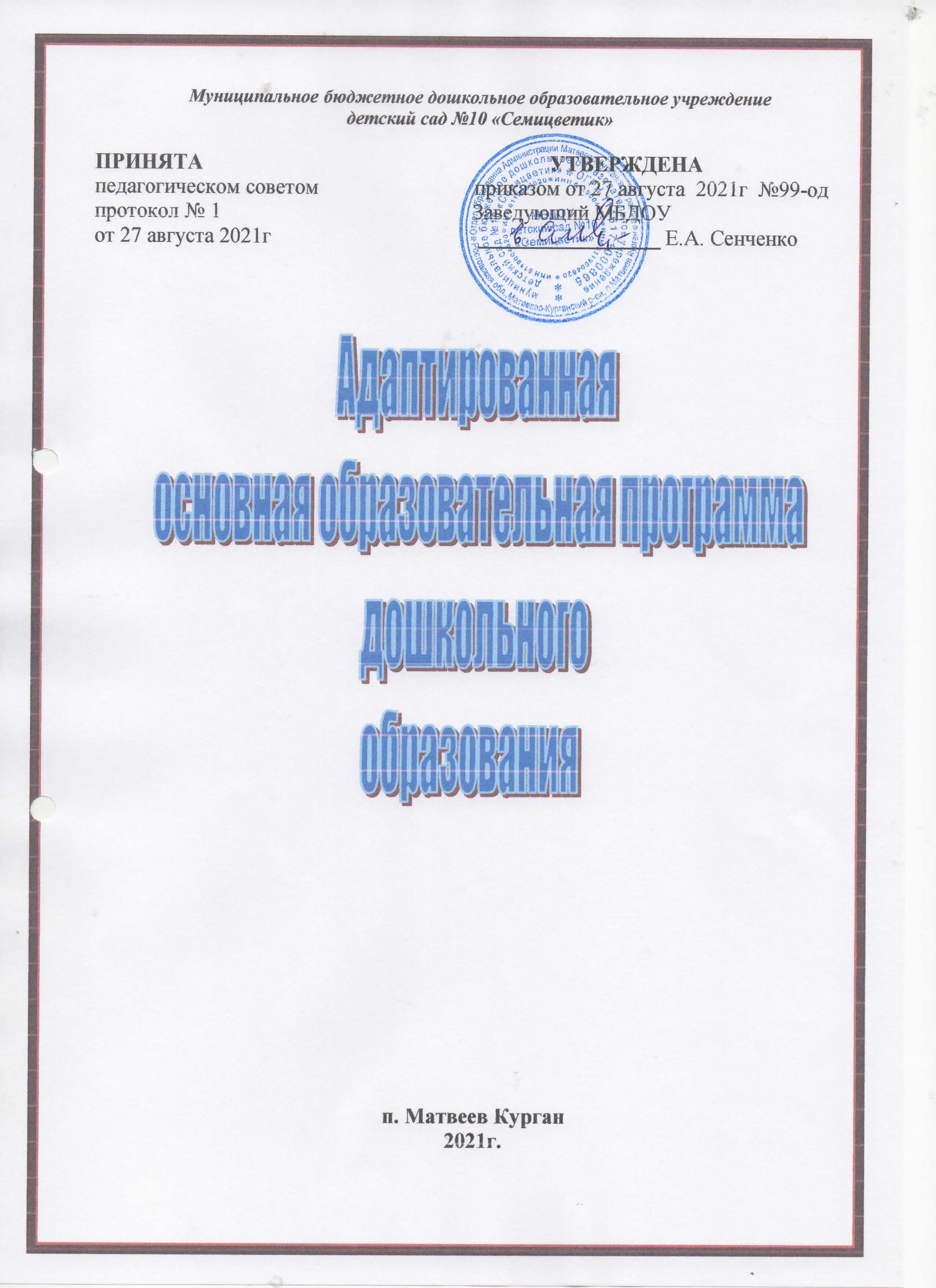 I. ЦЕЛЕВОЙ РАЗДЕЛ1. Пояснительная записка	Адаптированная основная образовательная программа муниципального бюджетного дошкольного образовательного учреждения детского сада №10 «Семицветик» (далее Программа), при отсутствии примерной образовательной программы дошкольного образования, адаптированной для детей с ограниченными возможностями здоровья (детей с ОВЗ) разработана с использованием материалов и рекомендаций, содержащихся в примерных образовательных программах, зарегистрированных на сайте Федерального института развития образования (http://www.firo.ru/):1. Основной образовательной программы дошкольного образования МБДОУ детского сада №10 «Семицветик».2. Примерной адаптированной образовательной программы для дошкольников с тяжелыми нарушениями речи (Под ред. Л. В. Лопатиной).3. Примерной адаптированной основной образовательной программы для детей с задержкой психического развития(под  редакцией Л.Б. Баряевой, Т.В. Волосовец, О. П. Гаврилушкиной, Г. Г. Голубева и др.)4. Парциальной программы «Подготовка к школе детей с задержкой психического развития». Шевченко С.Г.  - М., 2004 г.5. Парциальной Программы дошкольных образовательных учреждений компенсирующего вида для детей с нарушением интеллекта «Коррекционно-развивающее обучение и воспитание».  Е.А. Екжанова, Е.А. Стребелева. – М.: Просвещение, 2003.Программа разработана в соответствии с требованиями основных нормативных документов: • Федерального закона от 29.12.2012 г. №273-ФЗ «Об образовании в Российской Федерации»; • Федеральных государственных образовательных стандартов дошкольного образования, утвержденных приказом Министерства образования и науки РФ от 17.10.2013 № 1155; • Приказа Министерства  РФ от 31.07.2020 года № 373 «Об утверждении Порядка организации и осуществления образовательной деятельности по основным общеобразовательным программам - образовательным программам дошкольного образования»; •Концепции федерального государственного образовательного стандарта для обучающихся с ограниченными возможностями здоровья;• Постановления Главного государственного санитарного врача Российской Федерации от 28.09.2020 г. № 28 «Об утверждении санитарных правил СП 2.4.1.3648-20 «Санитарно-эпидемиологические требования к организациям воспитания и обучения, отдыха и оздоровления детей и молодёжи»;• Устава МБДОУ. Получение детьми с ОВЗ образования является одним из основных и неотъемлемых условий их успешной социализации, обеспечения их полноценного участия в жизни общества, эффективной самореализации в различных видах профессиональной и социальной деятельности. 	Работа по комплексному коррекционно-педагогическому сопровождению детей с ОВЗ осуществляется в общеразвивающих группах и группе комбинированной направленности специалистами: учителем-дефектологом, учителем-логопедом, педагогом-психологом, тьютером.1.1.Цели и задачи программы	Работа по комплексному коррекционно-педагогическому сопровождению детей с ОВЗ проводится с учётом обеспечения права семьи на оказание ей помощи в воспитании и образовании детей дошкольного возраста на основе реализации ФГОС ДО и приоритетных направлений образовательной деятельности дошкольного учреждения: 1) охраны и укрепления физического и психического здоровья детей, в том числе их эмоционального благополучия; 2) обеспечения равных возможностей для полноценного развития каждого ребёнка в период дошкольного детства независимо от места проживания, пола, нации, языка, социального статуса, психофизиологических и других особенностей (в том числе ограниченных возможностей здоровья); 3) обеспечения преемственности целей, задач и содержания образования, реализуемых в рамках образовательных программ различных уровней (далее – преемственность основных образовательных программ дошкольного и начального общего образования); 4) создания благоприятных условий развития детей в соответствии с их возрастными и индивидуальными особенностями и склонностями, развития способностей и творческого потенциала каждого ребёнка как субъекта отношений с самим собой, другими детьми, взрослыми и миром; 5) объединения обучения и воспитания в целостный образовательный процесс на основе духовно-нравственных и социокультурных ценностей и принятых в обществе правил, и норм поведения в интересах человека, семьи, общества; 6) формирования общей культуры личности детей, в том числе ценностей здорового образа жизни, развития их социальных, нравственных, эстетических, интеллектуальных, физических качеств, инициативности, самостоятельности и ответственности ребёнка, формирования предпосылок учебной деятельности; 7) обеспечения вариативности и разнообразия содержания Программ и организационных форм дошкольного образования, возможности формирования Программ различной направленности с учётом образовательных потребностей, способностей и состояния здоровья детей; 8) формирования социокультурной среды, соответствующей возрастным, индивидуальным, психологическим и физиологическим особенностям детей; 9) обеспечения психолого-педагогической поддержки семьи и повышения компетентности родителей (законных представителей) в вопросах развития и образования, охраны и укрепления здоровья детей. 	Коррекционно-развивающая деятельность направлена на: • коррекцию нарушений и отклонений в развитии у детей; • формирование у них представлений об окружающем мире и самих себя в нем;• воспитание трудолюбия, любви к окружающей природе; • успешную адаптацию к жизни в обществе; • формирование и развитие социальной, коммуникативной и интеллектуальной компетентности воспитанников; • формирование готовности к обучению в школе. 	Целеполагание Программы представляется возможным конкретизировать через коррекционную направленность образовательной деятельности в части: • обеспечения психологического базиса для развития высших психических функций и предпосылок к школьному обучению в соответствии с индивидуальными особенностями и функциональными отклонениями в физическом и/или психическом развитии воспитанников; • формирования у детей определенного запаса представлений об окружающем, фонда знаний, умений и навыков; • совершенствования и коррекции речевых навыков дошкольников; • повышения качества нравственно-патриотического воспитания дошкольников через осуществление проектно-программного подхода, обогащение предметной среды в данном направлении. Специфические задачи: • Совершенствование системы квалифицированной коррекции отклонений в физическом и психическом развитии воспитанников; • Коррекционно-педагогическая помощь в интеграции детей с особенными образовательными потребностями в единое образовательное пространство. 	Вся система коррекционно-педагогической деятельности МБДОУ призвана обеспечить равноправное включение личности, развивающейся в условиях недостаточности (психической, физической, интеллектуальной) во все возможные и необходимые сферы жизни социума, достойный социальный статус и самореализацию в обществе. Основные задачи дефектологической службы: • Определение особых образовательных потребностей детей с ограниченными возможностями здоровья;• активизация познавательной деятельности детей; • коррекция недостатков эмоционально-личностного и социального развития; • создание условий, способствующих освоению детьми с ОВЗ основной общеобразовательной программы дошкольного образования и их интеграции в образовательном учреждении;• осуществление индивидуально ориентированной психолого-педагогической помощи детям с ограниченными возможностями здоровья с учётом индивидуальных возможностей особенностей детей (в соответствии рекомендациями ПМПК);• оказание консультативной и методической помощи родителям (законным представителям) детей с ОВЗ по медицинским, социальным, правовым и другим вопросам. • осуществление ранней, полноценной социальной и образовательной интеграции воспитанников с особыми образовательными потребностями в среду нормально развивающихся сверстников путем создания условий для разнообразного общения детей в дошкольном образовательном учреждении;• обучение родителей (законных представителей) педагогическим технологиям сотрудничества со своим ребенком, приемам и методам воспитания и обучения, оказание им психологической поддержки. Основные задачи логопедического сопровождения детей с ОВЗ: • Коррекция нарушений устной речи детей;• формирование правильного произношения, усвоение лексических и грамматических средств языка, развитие навыков связной речи; • своевременное предупреждение нарушений чтения и письма; разработка и реализация плана логопедической коррекционной работы с детьми, имеющими отклонения в развитии;• формирование и практическое усвоение лексико-грамматических средств языка; • формирование правильного произношения (воспитание артикуляционных навыков, звукопроизношения, слоговой структуры слова и фонематического восприятия); • развитие навыков связной речи; • подготовка к обучению грамоте, овладение элементами грамоты;• пропаганда логопедических знаний среди педагогов, родителей (законных представителей). 1.2. Принципы подхода к формированию программыПринципы подхода к формированию программы отражены в ФГОС дошкольного образования. Это: 1) полноценное проживание ребенком всех этапов детства (младенческого, раннего и дошкольного возраста), обогащение (амплификация) детского развития; 2) построение образовательной деятельности на основе индивидуальных особенностей каждого ребенка, при котором сам ребенок становится активным в выборе содержания своего образования, становится субъектом образования (далее - индивидуализация дошкольного образования); 3) содействие и сотрудничество детей и взрослых, признание ребенка полноценным участником (субъектом) образовательных отношений; 4) поддержка инициативы детей в различных видах деятельности (познавательно-исследовательской, игровой, изобразительной, трудовой, коммуникативной, двигательной, восприятия художественной литературы и фольклора, конструировании, музыкальной); 5) сотрудничество организации с семьей; 6) приобщение детей к социокультурным нормам, традициям семьи, общества и государства; 7) формирование познавательных интересов и познавательных действий ребенка в различных видах деятельности; 8) возрастная адекватность дошкольного образования (соответствие условий, требований, методов возрасту и особенностям развития); 9) учет этнокультурной ситуации развития детей. 	Программа направлена на: 1) обеспечение коррекции нарушений развития различных категорий детей с ограниченными возможностями здоровья, оказание им квалифицированной помощи в освоении Программы; 2) освоение детьми с ограниченными возможностями здоровья Программы, их разностороннее развитие с учетом возрастных и индивидуальных особенностей и особых образовательных потребностей, социальной адаптации. 1.3. Характеристика психофизических особенностей развития детей дошкольного возраста с ОВЗ Понятие «дети с ограниченными возможностями» охватывает категорию лиц, жизнедеятельность которых характеризуется какими–либо ограничениями или отсутствием способности осуществлять деятельность способом или в рамках, считающихся нормальными для человека данного возраста. Это понятие характеризуется чрезмерностью или недостаточностью по сравнению с обычным в поведении или деятельности; может быть временным или постоянным, а также прогрессирующим и регрессивным. Дети с ограниченными возможностями здоровья – это дети, состояние здоровья которых препятствует освоению образовательных программ вне специальных условий обучения и воспитания. Синонимами данного понятия могут выступать следующие определения таких детей: "дети с проблемами", "дети с особыми нуждами", "нетипичные дети", "дети с трудностями в обучении", "аномальные дети", "исключительные дети". Наличие того или иного дефекта (недостатка) не предопределяет неправильного, с точки зрения общества, развития. Нарушение недостатков может возникнуть внезапно после несчастного случая, болезни, а может усиливаться на протяжении длительного времени, например, вследствие воздействия неблагоприятных факторов окружающей среды, вследствие длительно текущего хронического заболевания. Недостаток, нарушение могут устраняться (полностью или частично) медицинскими и  (или) психолого-педагогическими, социальными средствами или уменьшаться в своем проявлении.  Таким образом, детьми с ограниченными возможностями здоровья можно считать детей с нарушением психофизического развития, нуждающихся в специальном (коррекционном) обучении и воспитании.
По классификации, предложенной В.А. Лапшиным и Б. П. Пузановым, к основным категориям аномальных детей относятся:Дети с нарушением слуха (глухие, слабослышащие, позднооглохшие);Дети с нарушением зрения (слепые, слабовидящие);Дети с нарушением речи (логопаты);Дети с нарушением опорно-двигательного аппарата;Дети с умственной отсталостью;Дети с задержкой психического развития;Дети с нарушением поведения и общения;Дети с комплексными нарушениями психофизического развития, с так называемыми сложными дефектами (слепоглухонемые, глухие или слепые дети с умственной отсталостью).В зависимости от характера нарушения одни дефекты могут полностью преодолеваться в процессе развития, обучения и воспитания ребенка, например, у детей третьей и шестой групп, другие лишь сглаживаться, а некоторые только компенсироваться. Сложность и характер нарушения нормального развития ребенка определяют особенности формирования у него необходимых знаний, умений и навыков, а также различные формы педагогической работы с ним. Один ребенок с отклонениями в развитии может овладеть лишь элементарными общеобразовательными знаниями (читать по слогам и писать простыми предложениями), другой - относительно не ограничен в своих возможностях(например, ребенок с задержкой психического развития или слабослышащий). Структура дефекта влияет и на практическую деятельность детей. Одни нетипичные дети в будущем имеют возможность стать высококвалифицированными специалистами, другие всю жизнь будут выполнять низкоквалифицированную работу (например, переплетно-картонажное производство, металлоштамповка).Социокультурный статус ребенка во многом определяется как наследственными биологическими факторами, так и социальной средой жизни ребенка. Процесс развития личности характеризуется единством и взаимодействием системы биологических и социокультурных факторов. Каждый ребенок имеет свои неповторимые врожденные свойства нервной системы (силу, уравновешенность, подвижность нервных процессов; быстроту образования, прочность и динамичность условных связей...). От этих индивидуальных особенностей высшей нервной деятельности (в дальнейшем - ВНД) зависят способности к овладению социальным опытом, познанию действительности, то есть биологические факторы создают предпосылки психического развития человека. Сложность структуры атипичного развития заключается в наличии первичного дефекта, вызванного биологическим фактором, и вторичных нарушений, возникающих под влиянием первичного дефекта в ходе последующего своеобразного развития на патологической основе. Так, повреждение слухового аппарата до овладения речью будет первичным дефектом, а наступившая, как следствие немота - вторичным дефектом. Такой ребенок сможет овладеть речью только в условиях специального обучения и воспитания при максимальном использовании сохранных анализаторов: зрения, кинестетических ощущений, тактильно-вибрационной чувствительности. 
Интеллектуальная недостаточность, возникшая в результате первичного дефекта - органического поражения коры головного мозга, порождает вторичные нарушения - отклонения в деятельности высших познавательных процессов (активного восприятия и внимания, произвольных форм памяти, абстрактно-логического мышления, связной речи), которые становятся заметными в процессе социокультурного развития ребенка. Третичные недостатки - недосформированность психических свойств личности умственно отсталого ребенка проявляются в примитивных реакциях на окружающее, недоразвитии эмоционально-волевой сферы: завышенная или заниженная самооценка, негативизм, невротическое поведение. Принципиальным моментом является то, что вторичные и третичные нарушения могут влиять на первичный дефект, усугубляя его, если не проводится целенаправленная и систематизированная коррекционно-реабилитационная работа. В процессе атипичного развития проявляются не только негативные стороны, но и положительные возможности ребенка, которые являются способом приспособления личности ребенка к определенному вторичному дефекту. Например, у детей, лишенных зрения, остро развивается чувство расстояния (шестое чувство), дистантное различение предметов при ходьбе, слуховая память, осязание и т.д. У глухих детей - мимическое жестовое общение. Данная положительная оценка определенных проявлений своеобразного нетипичного развития - необходимое основание для разработки системы специального обучения и воспитания с опорой на позитивные возможности детей. Источником приспособления детей с ограниченными возможностями к окружающей среде являются сохранные психофизические функции. Функции нарушенного анализатора заменяются интенсивным использованием функционального потенциала сохранных систем. Глухой ребенок использует зрительный и двигательный анализаторы. Для слепого ведущими становятся слуховой анализатор, осязание, обонятельная чувствительность. Учитывая конкретность мышления умственно отсталых детей и относительно сохранные резервы восприятия, в учебном процессе предпочтение отдается наглядному материалу, предметно-практической деятельности. 
Таким образом, на развитие ребенка с ограниченными возможностями будут влиять четыре фактора:Вид (тип) нарушения.Степень и качество первичного дефекта. Вторичные отклонения в зависимости от степени нарушения могут быть ярко выраженными, слабо выраженными и почти незаметными. Степень выраженности отклонения определяет своеобразие атипичного развития. Существует прямая зависимость количественного и качественного своеобразия вторичных нарушений развития нетипичного ребенка от степени и качества первичного дефекта.Срок (время) возникновения первичного дефекта. Чем раньше имеет место патологическое воздействие и как следствие - повреждение речевых, сенсорных или ментальных систем, тем будут более выражены отклонения психофизического развития. Например, у слепорожденного ребенка отсутствуют зрительные образы. Представления об окружающем мире будут у него накапливаться с помощью сохранных анализаторов и речи. В случае потери зрения в дошкольном или младшем школьном возрасте ребенок сохранит в памяти зрительные образы, что дает ему возможность познавать мир, сравнивая свои новые впечатления с сохранившимися прошлыми образами. При потере зрения в старшем школьном возрасте представления характеризуются достаточной живостью, яркостью и устойчивостью, что существенно облегчает жизнь такого человека.Условия окружающей социокультурной и психолого-педагогической среды. Успешность развития аномального ребенка во многом зависит от своевременной диагностики и раннего начала (с первых месяцев жизни) коррекционно-реабилитационной работы с ним. Вариативность отклонений в развитии воспитанников ДОУ имеет широкий диапазон: от состояния пограничного с умственной отсталостью – до «педагогической запущенности» или легких проявлений социальной дезадаптации. При этом столь выраженный диапазон различий наблюдается не только по группе с ОВЗ в целом, но и в каждой входящей в нее категории детей. У разных детей страдают разные   компоненты   их   психической,   психологической    и    физической деятельности. Трудности, которые испытывают дети с ОВЗ, обусловлены недостатками как в регуляционном компоненте психической деятельности (недостаточностью внимания, незрелостью мотивационной сферы, общей познавательной пассивностью и сниженным самоконтролем), так и в ее операциональном компоненте (сниженным уровнем развития отдельных психических процессов, моторными нарушениями, нарушениями работоспособности). 1.4. Психолого-педагогическая характеристика детей  с ОВЗОсобенности познавательной сферы у детей с ОВЗ.Восприятие — развивается неравномерно. Усвоенные детьми сенсорные эталоны зачастую оказываются нестойкими, расплывчатыми, фрагментарными. У дошкольников весьма сложно формируются отношения между восприятием свойств предмета, его называнием и возможностью действовать с предметом, учитывая его существенные свойства. Простейшие обобщения даются им с большим трудом. Такие дети плохо различают звуки окружающей действительности, в частности, звуки человеческой речи. Недоразвитие слухового восприятия, фонематического слуха является во многих случаях основой речевых нарушений у детей. Затруднения в восприятии смысла речевых высказываний, неумение проанализировать предмет и его свойства, сложности в ориентировке в окружающем предметном мире ведут к тому, что дети не способны своевременно овладеть предметными действиями. Недоразвитие предметных действий лежит в основе несформированности у них навыков самообслуживания и культурно-гигиенических навыков.Произвольное внимание выражается в замедленном темпе появления возрастных психологических новообразований, в перепадах внимания в процессе деятельности, в его выраженной неустойчивости, истощаемости и пресыщаемости. Низкая умственная работоспособность проявляется в недостатках концентрации и распределения внимания, в слабом контроле выполняемых действий, в замедленном темпе формирования различных видов памяти, речи, аналитико-синтетической деятельности.Память. Такие характеристики памяти, как запечатление, сохранение, узнавание и воспроизведение того, что было воспринято и пережито ранее, формируются у ребенка с ограниченными возможностями здоровья крайне медленно и отличаются специфическими особенностями. Ребенок с ОВЗ к началу дошкольного возраста и позднее не использует память как средство фиксации своего жизненного опыта: поскольку низка психическая активность ребенка, то у него не возникает потребности запомнить и воспроизвести ее следы в различных продуктах своей деятельности.Мышление. Дети с трудом выполняют операции сравнения, анализа и обобщения, затрудняются в установлении причинно-следственных закономерностей. К особенностям познавательной деятельности детей с ЗПР относятся: низкий уровень мотивации, недостаточность организованности и целенаправленности, выраженная истощаемость, импульсивность и большое количество ошибок.Особенности эмоционально - волевой сферы у детей с ОВЗ.Эмоции детей с ОВЗ поверхностны и неустойчивы, вследствие чего дети внушаемы и склонны к подражанию. Типичные для детей с ОВЗ особенности в эмоциональном развитии: неустойчивость эмоционально-волевойсферы, что проявляется в невозможности на длительное время сконцентрироваться на целенаправленной деятельности.Психологической причиной этого является низкий уровень произвольной психической активности; проявление негативных характеристик кризисного развития, трудности в установлении коммуникативных контактов; появление эмоциональных расстройств: дети испытывают страх, тревожность, склонны к аффективным действиям.Также детям присущи симптомы органического инфантилизма: отсутствие ярких эмоций, низкий уровень аффективно-потребностной сферы, повышенная утомляемость, бедность психических процессов, гиперактивность.В зависимости от преобладания эмоционального фона можно выделить два вида органического инфантилизма: неустойчивый — отличается психомоторной расторможенностью, импульсивностью, неспособностью к саморегуляции деятельности и поведения, тормозной — отличается преобладанием пониженного фона настроения.Особенности речевой сферы у детей с ОВЗ.С точки зрения речевого развития, дети с ОВЗ представляют собой весьма неоднородную категорию. Среди них есть дети, совсем не владеющие речью; дети, владеющие небольшим объемом слов и простых фраз, а также дети с формально хорошо развитой речью. Но всех их объединяет ограниченное понимание обращенной речи, привязанность к ситуации, с одной стороны, и оторванность речи от деятельности, с другой.Их речь не отражает истинных интеллектуальных возможностей, не может служить полноценным источником передачи им знаний и сведений. Практически у всех детей с неярко выраженными нарушениями в развитии существенно страдает звуковая сторона речи, фонематический слух формируется намного позже, чем у нормально развивающихся сверстников, и только в условиях специального коррекционного воздействия с трудом «запускается» механизм звукового анализа и синтеза.Нарушения в развитии речи детей отрицательно влияют на становление их коммуникативных способностей. Их речевые высказывания отличаются бедностью словарного запаса, который ограничен уровнем бытовых представлений, несформированностью грамматической стороны речи. Дети часто допускают ошибки в согласовании существительных и прилагательных, числительных и существительных.В речи детей отмечается обилие односложных предложений, ярко проявляются трудности словообразования. Но главное, что отличает речевую деятельностьдетей с ОВЗ от речи их нормально развивающихся сверстников,- это ее инакативность, отказы от речевого общения с заменой его невербальными формами, невозможность построить связное высказывание, рассказать стихотворение, продолжить сказку, начатую взрослым, отсутствие в речи элементов планирования и прогнозирования собственной деятельности.Особенности двигательнойсферы у детей с ОВЗ.У детей с ограниченными возможностями здоровья развитие двигательной сферы задержано и носит дисгармоничный неравномерный скачкообразный характер формирования моторных функций. Любая пропущенная стадия моторного развития (отсутствие периода ползания, ранние попытки сидеть, стоять) нарушают целостность двигательной матрицы. Развитие двигательной сферы у детей с ОВЗ имеет ряд особенностей. Прежде всего наблюдается высокая импульсивность на двигательномуровне, страдает пространственное восприятие собственного тела, которое выражается в несформированности практически всех измерений: латеральности (интеграции левой и правой сторон), центрации (интеграция "верха" и "низа" тела) и фокуса (интеграции "переда" и "спины" тела).Воздействие на моторный уровень ребенка в процессе коррекционных занятий, с учётом общих закономерностей его онтогенеза, вызывает активизацию развития высших психических функций, коррекцию эмоционально-волевой сферы, развитие контроля, произвольной саморегуляции и служит тем фундаментом, который лежит в основе нормального онтогенетического функционирования.1.5.Планируемые результаты освоения ПрограммыК целевым ориентирам на этапе завершения дошкольного образования относятся следующие социально-нормативные возрастные характеристики возможных достижений ребёнка: • ребёнок овладевает основными культурными способами деятельности, • проявляет инициативу и самостоятельность в разных видах деятельности - игре, общении, познавательно-исследовательской деятельности, конструировании и др.; способен выбирать себе род занятий, участников по совместной деятельности; • ребёнок обладает установкой положительного отношения к миру, к разным видам труда, другим людям и самому себе, обладает чувством собственного достоинства; •активно взаимодействует со сверстниками и взрослыми, участвует в совместных играх. Способен договариваться, учитывать интересы и чувства других, сопереживать неудачам и радоваться успехам других, адекватно проявляет свои чувства, в том числе чувство веры в себя, старается разрешать конфликты; • ребёнок обладает развитым воображением, которое реализуется в разных видах деятельности, и прежде всего в игре; ребёнок владеет разными формами и видами игры, различает условную и реальную ситуации, умеет подчиняться разным правилам и социальным нормам; • ребёнок достаточно хорошо владеет устной речью, может выражать свои мысли и желания, может использовать речь для выражения своих мыслей, чувств и желаний, построения речевого высказывания в ситуации общения, может выделять звуки в словах, у ребёнка складываются предпосылки грамотности; • у ребёнка развита крупная и мелкая моторика; он подвижен, вынослив, владеет основными движениями, может контролировать свои движения и управлять ими; • ребёнок способен к волевым усилиям, может следовать социальным нормам поведения и правилам в разных видах деятельности, во взаимоотношениях со взрослыми и сверстниками, может соблюдать правила безопасного поведения и личной гигиены; • ребёнок проявляет любознательность, задаёт вопросы взрослым и сверстникам, интересуется причинно-следственными связями, пытается самостоятельно придумывать объяснения явлениям природы и поступкам людей; склонен наблюдать, экспериментировать. Обладает начальными знаниями о себе, о природном и социальном мире, в котором он живёт; •знаком с произведениями детской литературы, обладает элементарными представлениями из области живой природы, естествознания, математики, истории и т.п.; •ребёнок способен к принятию собственных решений, опираясь на свои знания и умения в различных видах деятельности. 	В результате освоения образовательной Программы обучающийся с ограниченными возможностями здоровья овладевает полезными для него знаниями, умениями и навыками; достигает доступного ему уровня жизненной компетенции; осваивает формы социального поведения.Требования к результатам –это описание планируемых результатов на определенном уровне образования.  	Описание ожидаемых результатов должно носить интегративный характер и включать в себя: - требования к знаниям и умениям на этапе завершения дошкольного образования;- требования к применению полученных знаний и умений на практике;- требования к активности и самостоятельности при применении полученных знаний.	При этом закономерные локальные затруднения в освоении отдельных предметных линий и даже отдельных образовательных областей не должны рассматриваться как показатель отсутствия успешности ребенка в целом и служить основанием для отказа в переводе ребенку на следующий уровень образования. II.СОДЕРЖАТЕЛЬНЫЙ РАЗДЕЛ	Содержание Программы обеспечивает развитие личности, мотивации и способностей детей в различных видах деятельности и охватывает следующие структурные единицы, представляющие определенные направления развития и образования детей (далее - образовательные области): • социально-коммуникативное развитие; • познавательное развитие; • речевое развитие; • художественно-эстетическое развитие; • физическое развитие. 2.1.Образовательная область «Социально-коммуникативное развитие»Работа в этой области направлена на усвоение норм и ценностей, принятых в обществе, включая моральные и нравственные ценности; развитие общения и взаимодействия ребенка со взрослыми и сверстниками; становление самостоятельности, целенаправленности и саморегуляции собственных действий; развитие социального и эмоционального интеллекта, эмоциональной отзывчивости, сопереживания, формирование готовности к совместной деятельности со сверстниками, формирование уважительного отношения и чувства принадлежности к своей семье и к сообществу детей и взрослых в ДОУ; формирование позитивных установок к различным видам труда и творчества; формирование основ безопасного поведения в быту, социуме, природе. Основная цель – овладение навыками коммуникации и обеспечение оптимального вхождения детей с ОВЗ в общественную жизнь. Задачи социально-коммуникативного развития: • формирование у ребёнка представлений о самом себе и элементарных навыков для выстраивания адекватной системы положительных личностных оценок и позитивного отношения к себе; • формирование навыков самообслуживания; • формирование умения сотрудничать с взрослыми и сверстниками; • адекватно воспринимать окружающие предметы и явления, положительно относиться к ним; • формирование предпосылок и основ экологического мироощущения, нравственного отношения к позитивным национальным традициям и общечеловеческим ценностям; • формирование умений использовать вербальные средства общения в условиях их адекватного сочетания с невербальными средствами в контексте различных видов детской деятельности и в свободном общении. 	При реализации задач данной образовательной области у детей с ОВЗ формируются представления о многообразии окружающего мира, отношений к воспринимаемым социальным явлениям, правилам, общепринятым нормам социума и осуществляется подготовка детей с ограниченными возможностями к самостоятельной жизнедеятельности. Освоение детьми с ОВЗ общественного опыта будет значимо при системном формировании педагогом детской деятельности. При таком подходе у ребенка складываются психические новообразования: способность к социальным формам подражания, идентификации, сравнению, предпочтению. На основе взаимодействия со сверстниками развиваются и собственные позиции, оценки, что дает возможность ребенку с ОВЗ занять определенное положение в коллективе здоровых сверстников. Работа по освоению первоначальных представлений социального характера и развитию коммуникативных навыков, направленных на включение детей с ограниченными возможностями здоровья в систему социальных отношений, осуществляется по нескольким направлениям: • в повседневной жизни путем привлечения внимания детей друг к другу, оказания взаимопомощи, участия в коллективных мероприятиях; • в процессе специальных игр и упражнений, направленных на развитие представлений о себе, окружающих взрослых и сверстниках; • в процессе обучения сюжетно-ролевым и театрализованным играм, играм-драматизациям, где воссоздаются социальные отношения между участниками, позволяющие осознанно приобщаться к элементарным общепринятым нормам и правилам взаимоотношений; • в процессе хозяйственно-бытового труда и в различных видах деятельности. 	Развитие игровой деятельности проходит через различные виды игр: Педагоги при организации деятельности с детьми используют следующую классификацию детских игр, применяют в непосредственно образовательной деятельности, совместной деятельности, создают условия для самостоятельной деятельности детей. 	Работа по формированию социально-коммуникативных умений должна быть повседневной и органично включаться во все виды деятельности: быт, игру, обучение. В работе по формированию социальных умений у детей с ОВЗ важно создать условия, необходимые для защиты, сохранения и укрепления здоровья каждого ребенка, формирования культурно-гигиенических навыков, потребности вести здоровый образ жизни; развивать представления о своем здоровье и о средствах его укрепления. Для реализации задач необходимо правильно организовать режим дня в детском саду и дома, чередовать различные виды деятельности и отдыха, способствующие чёткой работе организма. Дети с ОВЗ могут оказаться в различной жизненной ситуации, опасной для здоровья, жизни, поэтому при формировании знаний, умений и навыков, связанных с жизнью человека в обществе, педагог, воспитатель может «проигрывать» несколько моделей поведения в той или иной ситуации, формируя активную жизненную позицию, ориентировать детей на самостоятельное принятие решений. Основные направления работы по формированию навыков безопасного поведения:• Усвоение дошкольниками первоначальных знаний о правилах безопасного поведения.• Формирование у детей качественно новых двигательных навыков и бдительного восприятия окружающей обстановки.• Развитие у детей способности к предвидению возможной опасности в конкретной меняющейся ситуации и построению адекватного безопасного поведения.	Основные принципы работы по воспитанию у детей навыков безопасного поведения: • Важно не механическое заучивание детьми правил безопасного поведения, а воспитание у них навыков безопасного поведения в окружающей его обстановке.• Воспитатели и родители не должны ограничиваться словами и показом картинок (хотя это тоже важно). С детьми надо рассматривать и анализировать различные жизненные ситуации, если возможно, проигрывать их в реальной обстановке.• НОД проводить не только по графику или плану, а использовать каждую возможность (ежедневно), в процессе игр, прогулок и т.д., чтобы помочь детям полностью усвоить правила, обращать внимание детей на ту или иную сторону правил.• Развивать качества ребёнка: его координацию, внимание, наблюдательность, реакцию и т.д. Эти качества очень нужны и для безопасного поведения.	Наиболее типичные ситуации, где можно сформулировать простейшие алгоритмы поведения: • пользование общественным транспортом; • правила безопасности дорожного движения; • домашняя аптечка; • пользование электроприборами; • поведение в общественных местах (вокзал, магазин) и др.; • ведения о предметах или явлениях, представляющих опасность для человека (огонь, травматизм, ядовитые вещества). 	На примере близких жизненных ситуаций дети усваивают правила поведения, вырабатывают положительные привычки, позволяющие им осваивать жизненное пространство. Анализ поведения людей в сложных ситуациях, знание путей решения некоторых проблем повышает уверенность ребёнка в себе, укрепляет эмоциональное состояние. 	Особое место в образовательной области по формированию социально-коммуникативных умений занимает обучение детей с ОВЗ элементарным трудовым навыкам, умениям действовать простейшими инструментами, такая работа включает: • организацию практической деятельности детей с целью формирования у них навыков самообслуживания, определенных навыков хозяйственно- бытового труда и труда в природе; • ознакомление детей с трудом взрослых, с ролью труда в жизни людей, воспитания уважения к труду; • обучение умению называть трудовые действия, профессии и некоторые орудия труда; • обучение уходу за растениями, животными; • обучение ручному труду (работа с бумагой, картоном, природным материалом, использование клея, ножниц, разрезание бумаги, наклеивание вырезанных форм на бумагу, изготовление поделок из коробочек и природного материала и др.); • изготовление коллективных работ; • формирование умений применять поделки в игре. Развитие трудовой деятельности	Овладевая разными способами усвоения общественного опыта, дети сОВЗ учатся действовать по подражанию, по показу, по образцу и по словесной инструкции. Формирование трудовой деятельности детей с ОВЗ осуществляется с учётом их психофизических возможностей и индивидуальных особенностей.	Освоение социально-коммуникативных умений для ребёнка с ОВЗ обеспечивает полноценное включение в общение, как процесс установления и развития контактов с людьми, возникающих на основе потребности в совместной деятельности. Центральным звеном в работе по развитию коммуникации используются коммуникативные ситуации – это особым образом организованные ситуации взаимодействия ребёнка с объектами и субъектами окружающего мира посредством вербальных и невербальных средств общения.	Для дошкольников с ОВЗ строим образовательную работу на близком и понятном детям материале, максимально охватывая тот круг явлений, с которыми они сталкиваются. Знакомство с новым материалом проводим на доступном детям уровне. Одним из важных факторов, влияющих на овладение речью, реальное использование в условиях общения, является организация слухоречевой среды в группе сада и в семье. В создании этой среды участвуют воспитатели, педагоги группы, родители, другие взрослые и сверстники.2.2. Образовательная область «Познавательное развитие»Компоненты познавательного развития:1. Познавательные психические процессы (восприятие, внимание, память, мышление наглядно-действенное и наглядно-образное) и мыслительные операции (анализ, синтез, обобщение, классификация, сравнение).2. Информация (опыт и достижения, накопленные человечеством на пути познания мира) и источники информации (материальные носители, в которых люди отражают, фиксируют, собирают и сохраняют опыт и достижения своего исторического развития).3. Отношение к информации (чувственно-эмоциональный опыт человека, который складывается из отдельных эмоциональных реакций на отдельные объекты, предметы, явления и события нашего мира).Педагогический коллектив ведет работу по направлениям познавательного развития:Развитие сенсорной культуры.Формирование первичных представлений о себе, других людях.Ребенок открывает мир природы.Первые шаги в математику. Исследуем и экспериментируем.	Педагогические условия успешного интеллектуального развития дошкольника предполагает развитие интересов детей, любознательности и познавательной мотивации; формирование познавательных действий, становление сознания; развитие воображения и творческой активности; формирование первичных представлений о себе, других людях, объектах окружающего мира, о свойствах и отношениях объектов окружающего мира (форме, цвете, размере, материале, звучании, ритме, темпе, количестве, числе, части и целом, пространстве и времени, движении и покое, причинах и следствиях и др.), о малой родине и Отечестве, представлений о социокультурных ценностях нашего народа, об отечественных традициях и праздниках, о планете Земля как общем доме людей, об особенностях её природы, многообразии стран и народов мира.	Познавательные процессы окружающей действительности дошкольников с ограниченными возможностями обеспечиваются процессами ощущения, восприятия, мышления, внимания, памяти, соответственно выдвигаются следующие задачи познавательного развития:формирование и совершенствование перцептивных действий;ознакомление и формирование сенсорных эталонов;развитие внимания, памяти;развитие наглядно-действенного и наглядно-образного мышления.Образовательная область «Познавательное развитие» включает:	Сенсорное развитие, в процессе которого у детей с ограниченными возможностями развиваются все виды восприятия: зрительное, слуховое, тактильно-двигательное, обонятельное, вкусовое. На их основе формируются полноценные представления о внешних свойствах предметов, их форме, цвете, величине, запахе, вкусе, положении в пространстве и времени. Сенсорное воспитание предполагает развитие мыслительных процессов: отождествления, сравнения, анализа, синтеза, обобщения, классификации и абстрагирования, а также стимулирует развитие всех сторон речи: номинативной функции, фразовой речи, способствует обогащению и расширению словаря ребенка. Имеющиеся нарушения зрения, опорно-двигательного аппарата препятствуют полноценному сенсорному развитию, поэтому при организации работы по сенсорному развитию необходимо учитывать психофизические особенности каждого ребенка с ОВЗ. Это находит отражение в способах предъявления материала (показ, использование табличек с текстом заданий или названиями предметов, словесно-жестовая форма объяснений, словесное устное объяснение); подборе соответствующих форм инструкций. При планировании работы и подборе упражнений по сенсорному развитию следует исходить из того, насколько они будут доступны для выполнения, учитывая имеющиеся нарушения у детей, степень их тяжести. 	Развитие познавательно-исследовательской деятельности и конструктивной деятельности, направленное на формирование правильного восприятия пространства, целостного восприятия предмета, развитие мелкой моторики рук и зрительно-двигательную координацию для подготовки к овладению навыками письма; развитие любознательности, воображения; расширение запаса знаний и представлений об окружающем мире. Учитывая быструю утомляемость детей с ОВЗ, образовательную деятельность следует планировать на доступном материале, чтобы ребёнок мог увидеть результат своей деятельности. В ходе работы необходимо применять различные формы поощрения дошкольников, которым особенно трудно выполнять задания (дети с ДЦП, умственная отсталость).	Формирование элементарных математических представлений предполагает обучение детей умениям сопоставлять, сравнивать, устанавливать соответствие между различными множествами и элементами множеств, ориентироваться во времени и пространстве. 	При обучении дошкольников с ОВЗ необходимо опираться на сохранные анализаторы, использовать принципы наглядности, от простого к сложному. 	Количественные представления следует обогащать в процессе различных видов деятельности. При планировании работы по формированию элементарных математических представлений следует продумывать объем программного материала с учетом реальных возможностей дошкольников (дети с ЗПР, интеллектуальными нарушениями), это обусловлено низким исходным уровнем развития детей и замедленным темпом усвоения изучаемого материала.	Организация работы по формированию элементарных математических представлений основана на интеллектуальное развитие детей, формирование приемов умственной деятельности, творческого и вариативного мышления на основе овладения детьми количественными отношениями предметов и явлений окружающего мира.	Традиционными направлениями развития элементарных математических представлений являются: величина, количество и счет, форма, число и цифра, ориентировка во времени, ориентировка в пространстве.Компоненты патриотического воспитания2.3. Образовательная область «Речевое развитие»	Включает владение речью как средством общения и культуры; обогащение активного словаря; развитие связной, грамматически правильной диалогической и монологической речи; развитие речевого творчества; развитие звуковой и интонационной культуры речи, фонематического слуха; знакомство с книжной культурой, детской литературой, понимание на слух текстов различных жанров детской литературы; формирование звуковой аналитико-синтетической активности как предпосылки обучения грамоте.Задачи развития речи для детей с ОВЗ:• формирование структурных компонентов системы языка – фонетического, лексического, грамматического;• формирование навыков владения языком в его коммуникативной функции – развитие связной речи, двух форм речевого общения – диалога и монолога;• формирование способности к элементарному осознанию явлений языка и речи.Основные направления работы по развитию речи дошкольников:Развитие словаря. Овладение словарным запасом составляет основу речевого развития детей, поскольку слово является важнейшей единицей языка. В словаре отражается содержание речи. Слова обозначают предметы и явления, их признаки, качества, свойства и действия с ними. Дети усваивают слова, необходимые для их жизнедеятельности и общения с окружающими.Воспитание звуковой культуры речи. Данное направление предполагает: развитие речевого слуха, на основе которого происходит восприятие и различение фонологических средств языка; обучение правильному звукопроизношению; воспитание орфоэпической правильности речи; овладение средствами звуковой выразительности речи (тон речи, тембр голоса, темп, ударение, сила голоса, интонация).Формирование грамматического строя речи. Формирование грамматического строя речи предполагает развитие морфологической стороны речи (изменение слов по родам, числам, падежам), способов словообразования и синтаксиса (освоение разных типов словосочетаний и предложений).Развитие связной речи. Развитие связной речи включает развитие диалогической и монологической речи. Диалогическая речь является основной формой общения детей дошкольного возраста. Важно учить ребенка вести диалог, развивать умение слушать и понимать обращенную к нему речь, вступать в разговор и поддерживать его, отвечать на вопросы и спрашивать самому, объяснять, пользоваться разнообразными языковыми средствами, вести себя с учетом ситуации общения. Не менее важно и то, что в диалогической речи развиваются умения, необходимые для более сложной формы общения – монолога, умений слушать и понимать связные тексты, пересказывать, строить самостоятельные высказывания разных типов. Формирование элементарного опознавания явлений языка и речи, обеспечивающее подготовку детей к обучению грамоте, чтению и письму.Развитие фонематического слуха, развитие мелкой моторики руки. Конкретизация задач развития речи носит условный характер в работе с детьми с ОВЗ, они тесно связаны между собой. Эти отношения определяются существующими связями между различными единицами языка. Обогащая, например, словарь, мы одновременно заботимся о том, чтобы ребёнок правильно и чётко произносил слова, усваивал разные их формы, употреблял слова в словосочетаниях, предложениях, в связной речи. В связной речи отражены все другие задачи речевого развития: формирование словаря, грамматического строя, фонетической стороны. В ней проявляются все достижения ребёнка в овладении родным языком. Взаимосвязь разных речевых задач на основе комплексного подхода к их решению создает предпосылки для наиболее эффективного развития речевых навыков и умений. 	Развитие речи у дошкольников с ОВЗ осуществляется во всех видах деятельности: игра, занятия по физическому развитию, изобразительная деятельность (рисование, лепка, аппликация, конструирование), музыка и др.; в свободной деятельности, в общении со всеми, кто окружает ребенка.	Наиболее значимым видом работы по развитию речи является чтение художественной литературы. Художественная литература, являясь сокровищницей духовных богатств людей, позволяет восполнить недостаточность общения детей с ОВЗ с окружающими людьми, расширить кругозор, обогатить жизненный и нравственный опыт. Литературные произведения вовлекают детей в раздумья над поступками и поведением людей, происходящими событиями; побуждают к их оценке и обогащают эмоциональную сферу. Чтение художественной литературы имеет коррекционную направленность, так как стимулирует овладение детьми словесной речью, развитие языковой способности, речевой деятельности. 	Включенность в эту работу детей с ОВЗ, у которых отмечается разный уровень речевых умений, будет эффективной, если соблюдать ряд условий:выбирать произведения с учетом степени его доступности и близости содержания жизненному опыту детей;предварительно беседовать с детьми о событиях из жизни людей близких к содержанию литературных произведений и проводить заключительную беседу для выяснения степени усвоения произведения, осмысления причинно-следственной зависимости;подбирать иллюстрации, картинки к произведениям, делать макеты;организовывать драматизации, инсценировки;демонстрировать действия по конструктивной картине с применением подвижных фигур;проводить словарную работу;адаптировать тексты по лексическому и грамматическому строю с учётом уровня речевого развития ребенка (для детей с нарушениями речи, интеллектуальными нарушениями);предлагать детям отвечать на вопросы;предлагать детям разные виды работы: подобрать иллюстрации к прочитанному тексту, пересказать текст; придумать окончание к заданному началу. Все это способствует осмыслению содержания литературного произведения.	Имеющиеся нарушения определяют разный уровень владения речью. Это является основополагающим в проектировании работы по развитию речи для каждого ребенка с ОВЗ.	Воспитание звуковой стороны речи, освоение грамматического строя, развитие связной речи представляет большую сложность для детей с ОВЗ всех категорий. Например, грамматические категории характеризуются абстрактностью и отвлеченностью. В норме дети усваивают грамматический строй практически, путем подражания речи взрослых и языковых обобщений. Для развития связной речи, освоения грамматических форм у детей с ОВЗ создаем специальные условия – разработки грамматических схем, разнообразного наглядного дидактического материала, включение предметно-практической деятельности и др. 	Преодоление нарушений звукопроизношения, наблюдаемых у детей с ОВЗ различных категорий, возможно при помощи специалистов учителя-логопеда; учителя-дефектолога.Методы развития речиСредства развития речи:Общение взрослых и детей.Культурная языковая среда.Обучение родной речи на занятиях.Художественная литература.Изобразительное искусство, музыка, театр.Непосредственно образовательная деятельность по другим разделам программы.	Основные принципы организации работы по воспитанию у детей интереса к художественному слову:• Ежедневное чтение детям вслух является обязательным и рассматривается как традиция.• В отборе художественных текстов учитываются предпочтения педагогов и особенности детей, а также способность книги конкурировать с видеотехникой не только на уровне содержания, но и на уровне зрительного ряда.• Создание по поводу художественной литературы детско-родительских проектов с включением различных видов деятельности: игровой, продуктивной, коммуникативной, познавательно-исследовательской, в ходе чего создаются целостные продукты в виде книг самоделок, выставок изобразительного творчества, макетов, плакатов, карт и схем, сценариев викторин, досугов, детско-родительских праздников и др.• Отказ от обучающих занятий по ознакомлению с художественной литературой в пользу свободного чтения без принуждения.2.4. Образовательная область «Художественно-эстетическое развитие» Предполагает развитие предпосылок ценностно-смыслового восприятия и понимания произведений искусства (словесного, музыкального, изобразительного), мира природы; становление эстетического отношения к окружающему миру; формирование элементарных представлений о видах искусства; восприятие музыки, художественной литературы, фольклора; стимулирование сопереживания персонажам художественных произведений; реализацию самостоятельной творческой деятельности детей (изобразительной, конструктивно-модельной, музыкальной и др.).	Основная задача в работе с детьми с ОВЗ – формирование у детей эстетического отношения к миру, накопление эстетических представлений и образов, развитие эстетического вкуса, художественных способностей, освоение различных видов художественной деятельности. В этом направлении решаются как общеобразовательные, так и коррекционные задачи, реализация которых стимулирует развитие у детей с ОВЗ сенсорных способностей, чувства ритма, цвета, композиции; умения выражать в художественных образах свои творческие способности.Задачи образовательной области:• Развитие предпосылок ценностно-смыслового восприятия и понимания произведений искусства (словесного, музыкального, изобразительного), мира природы;• Становление эстетического отношения к окружающему миру;• Формирование элементарных представлений о видах искусства;• Восприятие музыки, художественной литературы, фольклора;• Стимулирование сопереживания персонажам художественных произведений;• Реализация самостоятельной творческой деятельности детей (изобразительной, конструктивно-модельной, музыкальной и др.).Задачи 	Конструирование в рамках реализации образовательной области «Художественно-эстетическое развитие».Виды детского конструирования, применяемые в ДОУ:• Из строительного материала,• Из бумаги,• Из природного материала,• Из деталей конструктора,• Из крупногабаритных модулей.	Музыкальное развитие имеет основные цели - развитие музыкальности детей и их способности эмоционально воспринимать музыку.Содержание работы по разделу «Слушание»:• ознакомление с музыкальными произведениями, их запоминание, накопление музыкальных впечатлений;• развитие музыкальных способностей и навыков культурного слушания музыки;• развитие способности различать характер песен, инструментальных пьес, средств их выразительности; формирование музыкального вкуса;• развитие способности эмоционально воспринимать музыку.Содержание работы по разделу «Пение»:• формирование у детей певческих умений и навыков;• обучение детей исполнению песен на занятиях и в быту, с помощью воспитателя и самостоятельно, с сопровождением и без сопровождения инструмента;• развитие музыкального слуха, т.е. различение интонационно точного и неточного пения, звуков по высоте, длительности, слушание себя при пении и исправление своих ошибок;• развитие певческого голоса, укрепление и расширение его диапазона;Содержание работы по разделу «Музыкально-ритмические движения»:• развитие музыкального восприятия, музыкально-ритмического чувства и в связи с этим ритмичности движений;• обучение детей согласованию движений с характером музыкального произведения, наиболее яркими средствами музыкальной выразительности, развитие пространственных и временных ориентировок;• обучение детей музыкально-ритмическим умениям и навыкам через игры, пляски и упражнения;• развитие художественно-творческих способностей.Содержание работы по разделу «Игра на детских музыкальных инструментах»:• совершенствование эстетического восприятия и чувства ребенка;• становление и развитие волевых качеств: выдержка, настойчивость, целеустремленность, усидчивость;• развитие сосредоточенности, памяти, фантазии, творческих способностей, музыкального вкуса;• знакомство с детскими музыкальными инструментами и обучение детей игре на них;• развитие координации музыкального мышления и двигательных функций организма;Содержание работы по разделу «Творчество»: •песенное, музыкально-игровое, танцевальное;• импровизация на детских музыкальных инструментах.• развивать способность творческого воображения при восприятии музыки;• способствовать активизации фантазии ребенка, стремлению к достижению самостоятельно поставленной задачи, к поискам форм для воплощения своего замысла;• развивать способность к песенному, музыкально-игровому, танцевальному творчеству, к импровизации на инструментах.Формы организации музыкальной деятельности	Основная цель – обучение детей созданию творческих работ. 	Специфика методов обучения различным видам изобразительной деятельности детей с ограниченными возможностями здоровья должна строиться на применении средств, отвечающих их психофизиологическим особенностям. Лепка способствует развитию мелкой моторики рук, развивает точность выполняемых движений, в процессе работы дети знакомятся с различными материалами, их свойствами. Аппликация способствует развитию конструктивных возможностей, формированию представлений о форме, цвете. Рисование направлено на развитие манипулятивной деятельности и координации рук, укрепление мышц рук. 	В зависимости от степени сохранности зрения, двигательной сферы ребенка и его интеллектуальных и речевых возможностей, подбираем разноплановый инструментарий, максимально удобный для использования (величина, форма, объемность, цвет, контрастность), продумываем способы предъявления материала (показ, использование табличек с текстом заданий или названий предметов, словесно-жестовая форма объяснений, словесное устное объяснение); подбираем соответствующие формы инструкций.2.5. Образовательная область «Физическое развитие»	Включает приобретение опыта в следующих видах деятельности детей: двигательной, в том числе связанной с выполнением упражнений, направленных на развитие таких физических качеств, как координация и гибкость; способствующих правильному формированию опорно-двигательной системы организма, развитию равновесия, координации движения, крупной и мелкой моторики обеих рук, а также с правильным, не наносящем ущерба организму, выполнением основных движений (ходьба, бег, мягкие прыжки, повороты в обе стороны), формирование начальных представлений о некоторых видах спорта, овладение подвижными играми с правилами; становление целенаправленности и саморегуляции в двигательной сфере; становление ценностей здорового образа жизни, овладение его элементарными нормами и правилами (в питании, двигательном режиме, закаливании, при формировании полезных привычек и др.).	Основная цель данной образовательной области в работе с детьми с ОВЗ – совершенствование функций формирующегося организма, развитие двигательных навыков, тонкой ручной моторики, зрительно- пространственной координации.	В режиме предусмотрены занятия физкультурой, игры и развлечения на воздухе, при проведении которых учитываются региональные и климатические условия.	Работа по физическому воспитанию строится таким образом, чтобы решались и общие, и коррекционные задачи. Основная задача – стимулировать позитивные сдвиги в организме, формируя необходимые двигательные умения и навыки, физические качества и способности, направленные на жизнеобеспечение, развитие и совершенствование организма. 	На занятиях по физической культуре, наряду с образовательными и оздоровительными, решаются специальные коррекционные задачи:• формирование в процессе физического воспитания пространственных и временных представлений;• изучение в процессе предметной деятельности различных свойств материалов, а также назначения предметов;• развитие речи посредством движения;• формирование в процессе двигательной деятельности различных видов познавательной деятельности;• управление эмоциональной сферой ребёнка, развитие морально-волевых качеств личности, формирующихся в процессе специальных двигательных занятий, игр, эстафет.	В работу включаются физические упражнения: построения и перестроения; различные виды ходьбы и бега, лазание, ползание, метание, общеразвивающие упражнение на укрепление мышц спины, плечевого пояса, на координацию движений, на формирование правильной осанки, на развитие равновесия. Проводятся подвижные игры, направленные на совершенствование двигательных умений, формирование положительных форм взаимодействия между детьми.	В процессе работы с детьми используются физкультминутки, динамические паузы. В свободное время дети принимают участие в физкультурно-массовых мероприятиях, интеграционных спортивных праздниках, досугах.	Учитывая физическое и психическое состояние детей, ослабленное здоровье воспитанников, в детском саду разработан двигательный режим.2.6. Описание вариативных форм, способов, методов и средств реализации Программы	В совокупности обозначенные образовательные области обеспечивают решение общеразвивающих задач. Вместе с тем каждый из видов деятельности имеет свои коррекционные задачи и соответствующие методы их решения. Это связано с тем, что дети с ОВЗ имеют как общие, так и специфические особенности, обусловленные непосредственно имеющимися нарушениями. Содержание базовых направлений работы в программах воспитания и обучения сочетается со специальными коррекционными областями. Например, дети с эмоциональными расстройствами нуждаются в специальном воздействии, направленном на коррекцию их деятельностной сферы, на формирование навыков взаимодействия с взрослыми и со сверстниками.	Конкретное содержание указанных образовательных областей зависит от возрастных и индивидуальных особенностей детей, определяется целями и задачами Программы и может реализовываться в различных видах деятельности (общении, игре, познавательно-исследовательской деятельности - как сквозных механизмах развития ребёнка).	Для детей дошкольного возраста (3-7лет) - ряд видов деятельности, таких как игровая, включая сюжетно-ролевую игру, игру с правилами и другие виды игры, коммуникативная (общение и взаимодействие со взрослыми и сверстниками), познавательно-исследовательская (исследования объектов окружающего мира и экспериментирования с ними), а также восприятие художественной литературы и фольклора, самообслуживание и элементарный бытовой труд (в помещении и на улице), конструирование из разного материала, включая конструкторы, модули, бумагу, природный и иной материал, изобразительная (рисование, лепка, аппликация), музыкальная (восприятие и понимание смысла музыкальных произведений, пение, музыкально-ритмические движения, игры на детских музыкальных инструментах) и двигательная (овладение основными движениями) формы активности ребёнка.	Организация деятельности взрослых и детей по реализации и освоению Программы осуществляется в двух основных моделях организации образовательного процесса - совместная партнерская деятельность взрослого с детьми и свободная самостоятельная деятельность детей.	Решение образовательных задач в рамках первой модели - совместной деятельности взрослого и детей - осуществляется как в виде непосредственно образовательной деятельности (не сопряженной с одновременным выполнением педагогами функций по присмотру и уходу за детьми), так и в виде образовательной деятельности, осуществляемой в ходе режимных моментов (решение образовательных задач сопряжено с одновременным выполнением функций по присмотру и уходу за детьми: утренним приемом детей, прогулкой, подготовкой ко сну, организацией питания и др.).	Непосредственно образовательная деятельность реализуется через организацию различных видов детской деятельности (игровой, двигательной, познавательно-исследовательской, коммуникативной, продуктивной, музыкально-художественной, трудовой, а также чтения художественной литературы) или их интеграцию с использованием разнообразных форм и методов работы, выбор которых осуществляется педагогами самостоятельно в зависимости от контингента детей, уровня освоения Программы и решения конкретных образовательных и коррекционно-развивающих задач.	Образовательная деятельность по профессиональной коррекции нарушений развития детей осуществляется посредством реализации рабочих программ, которые разработаны с учетом методических рекомендаций «Подготовка к школе детей с задержкой психического развития» С.Г.Шевченко и «Коррекция нарушений речи» Т.Б. Филичевой, Г.В. Чиркиной:Рабочая программа учителя-дефектолога для детей с ОВЗ;Рабочая программы учителя-логопеда для детей с ОВЗ;Рабочие программы педагога-психолога для детей с ОВЗ;Рабочая программа воспитателя для детей с ОВЗ.	Формами организации образовательной деятельности с детьми являются подгрупповые занятия, занятия малыми подгруппами (по 2-3 ребенка), индивидуальные занятия. Реализация этих форм предполагает оказание адекватной и эффективной коррекционной помощи каждому ребёнку с особыми образовательными потребностями группой специалистов ДОУ. Непосредственная образовательная деятельность с детьми ОВЗ строится с учётом учебного плана и расписания непосредственно-образовательной деятельности 	Специалисты ДОУ организуют, проводят и координируют коррекционно-развивающую, медико-профилактическую и образовательную деятельность: учитель-дефектолог, учителя-логопеды, педагоги-психологи, медицинская сестра; воспитатели групп; музыкальные руководители; инструктора по физической культуре, инструктор по физической культуре в бассейне.	Система взаимодействия образовательной и медико-восстановительной работы направлена на коррекцию психофизических и речевых недостатков и оказание помощи детям разных категорий нарушенного развития в освоении Программы. Достижение цели обеспечивается своевременным терапевтическим воздействием, постановкой широкого круга образовательных, воспитательных, коррекционных и развивающих задач, решение   которых   осуществляется на   специальных коррекционно-развивающих занятиях, созданием единого охранительного режима в детском саду и семье (в единстве образовательных и развивающих подходов в воспитании). Ведущая роль в коррекционно-развивающем процессе принадлежит учителю-дефектологу и воспитателю.	Диагностико-консультативное направление работы основывается на основополагающем принципе дефектологии - принципе единства диагностики и коррекции. Реализация принципа обеспечивается комплексным междисциплинарным изучением и динамическим наблюдением за развитием ребёнка специалистами психолого-педагогического консилиума(ППк) ДОУ. Исследования проводятся в сентябре, январе (по требованию) и мае. Итогом изучения ребёнка являются рекомендации, с учётом которых на каждого ребёнка составляется программа, обеспечивающая индивидуальный подход в организации коррекционно-развивающей работы с ним.Комплексный подход при коррекции нарушения темпов психофизического развития обеспечивает интегрированные связи между специалистами, работающими с детьми групп компенсирующей направленности.2.6.1. Система взаимодействия специалистов образовательного учреждения	Созданная и функционирующая система взаимодействия специалистов образовательного учреждения направлена на:Обеспечение всестороннего развития всех воспитанников.Сохранение и поддержание психического здоровья каждого воспитанника.Совместное планирование с учителем-дефектологом, учителем-логопедом, педагогом-психологом и другими специалистами и организация совместной деятельности.Участие в составлении индивидуальных маршрутов развития детей с ограниченными возможностями здоровья.Динамическое психолого-педагогическое изучение воспитанников.Соблюдение преемственности в работе   с другими специалистами   по выполнению индивидуальных маршрутов развития детей с ОВЗ.Обеспечение индивидуального подхода к каждому воспитаннику     с отклонениями в развитии с учётом рекомендаций специалистов.Консультирование      родителей (законных представителей) детей с отклонениями в развитии по вопросам воспитания ребёнка в семье.2.6.2. Характеристика форм работы с детьми с ОВЗКоррекционное направление образовательной деятельности обеспечивают:воспитатели;учитель-логопед;педагог психолог;учитель-дефектолог;тьютор;музыкальный руководитель;инструктор по физической культуре.	Координирует действия специалистов ППк МБДОУ.	Индивидуальное      сопровождение      ребёнка      направлено      на предупреждение   трудностей   в   обучении   и   оказание   помощи   в   их преодолении, всестороннее   развитие   его   задатков, способностей   и осуществляется в несколько этапов:1   этап: сбор информации о ребёнке;2 этап: анализ полученной информации;3 этап: совместная выработка рекомендаций для ребёнка;4 этап: консультирование всех участников сопровождения о путях и способах решения проблем ребёнка;5 этап: решение проблем, т.е. выполнение рекомендаций всеми службами сопровождения;6 этап: анализ выполненных рекомендаций всеми участниками;7 этап: разработка индивидуального маршрута дальнейшего развития ребёнка.	Подготовка к школе ребёнка с ОВЗ осуществляется с целью помочь ему на начальной ступени обучения освоить необходимые знания, умения и навыки, способы учебной работы и адаптироваться в традиционной системе обучения. Формирование дошкольных знаний и представлений рассматривается не как самоцель, а как одно из средств психического развития ребёнка и воспитания у него положительных качеств личности.В детском саду решаются следующие блоки задач:диагностические;воспитательные;коррекционно-развивающие;образовательные.	В диагностическом блоке ведущей задачей является организация комплексного медико-педагогического изучения ребёнка, с целью уточнения диагноза при динамическом наблюдении коррекционно-воспитательного процесса, а также определение эффективности реализации индивидуального образовательного маршрута ребёнка.	Сюда входит изучение состояния его здоровья (медицинское), выявление уровня развития ведущего вида деятельности, особенностей развития познавательной и эмоционально-личностной сфер (психологическое изучение), изучение социальной ситуации развития ребенка.	Занятия психолога раскрывают потенциальные возможности ребёнка, развивают психические процессы, помогают снять напряжение: дети становятся более спокойными, уравновешенными, доброжелательными.	Блок воспитательных задач направлен на решение вопросов социализации, повышения самостоятельности ребёнка и его семьи, на становление нравственных ориентиров в деятельности и поведении дошкольника, а также воспитание у него положительных качеств.	Блок образовательных задач направлен на формирование у детей системы знаний и обобщенных представлений об окружающей действительности, развитие их познавательной активности, формирование всех видов детской деятельности. Важной задачей является подготовка детей к школьному обучению, которая должна вестись с учетом индивидуальных способностей и возможностей каждого ребёнка.	Коррекционный блок задач - предполагает комплекс мер, воздействующих на личность в целом, нормализацию и совершенствование ведущего вида деятельности, коррекцию индивидуальных недостатков развития. Коррекционно-развивающее направление реализуется взаимодействием в работе учителя-дефектолога, воспитателей, логопеда, психолога, тьютера и других специалистов образовательного учреждения.	Вся коррекционно-воспитательная работа с детьми с ОВЗ осуществляется под руководством учителя-дефектолога, на логопункте под руководством учителя-логопеда, психологическая поддержка под руководством педагога-психолога, в тесной взаимосвязи с воспитателем и другими специалистами ДОУ.Фронтальные занятия с детьми проводятся учителем-дефектологом подгруппами (по 2-3 человека) в первой половине дня по следующим разделам:ознакомление с окружающим миром (ребёнок и окружающий мир);развитие речи;формирование элементарных математических представлений (математика);сенсорное развитие.	Подгруппы организуются с учетом уровня актуального развития детей и имеют подвижный состав. Занятия учителя-дефектолога, учителя-логопеда, педагога-психолога с детьми по подгруппам чередуются с занятиями воспитателей по разделам: рисование, лепка, аппликация; конструирование, ручной труд.	Музыкальный руководитель, инструктор по физической культуре проводят занятия с целой группой детей по музыкальной и двигательной деятельности.	Коррекционная направленность занятий обеспечивает детям овладение первоначальными знаниями, умениями и навыками, а также способствует развитию высших психических функций (ВПФ): восприятия, внимания, мышления, памяти, речи. Пребывание в специальных условиях способствует эффективности развития игровой деятельности детей, их личности (интересах, мотивации учения, взаимоотношений и общения).	Сентябрь и май отводится всеми специалистами для углубленной диагностики. В конце сентября специалисты психолого-педагогического консилиума (ППк) МБДОУ совместно с воспитателями обсуждают результаты обследования детей и обсуждают план работы групп на предстоящий учебный период. В конце учебного года проводится заседание ППк по результатам итоговой диагностики развития детей и определения эффективности работы всех специалистов.2.7.Формы работы с детьми с ограниченными возможностями здоровья	Распределение функций между воспитателями и специалистами коррекционного направления представлены в циклограмме непосредственно-образовательной деятельности.	Учитель-дефектолог планирует и проводит коррекционные занятия в подгруппах и индивидуально, консультирует родителей, согласовывает план работы воспитателей и узких специалистов. 	Воспитатель - формирует у детей культурно-гигиенические навыки; организует игровую, трудовую, физическую деятельность детей, непосредственно образовательную деятельность, обеспечивает присмотр и уход за детьми. 	Учитель – логопед проводит индивидуальные и подгрупповые занятия по коррекции и развитию речи, консультирует родителей и воспитателей. 	Педагог- психолог проводит индивидуальные и подгрупповые занятия по формированию эмоционально- волевой сферы, активизации познавательной активности, оказывает психологическую помощь детям, родителям, консультирует воспитателей и других специалистов.            Тьютор -  осуществляет сопровождение дошкольника с ОВЗ в процессе формирования им индивидуальной образовательной программы. 	Музыкальный руководитель - проводит музыкальные занятия, готовит детей к участию в развлечениях. 	Инструктор по ФК и инструктор по ФК в бассейне - проводят групповые физкультурно-оздоровительные занятия и мероприятия, консультирует родителей и воспитателей.	В   практике   работы   МБДОУ активно   используются   технологии сохранения и стимулирования здоровья:2.8. Особые условия реализации процесса воспитания детей с ОВЗ в ДОУОсновными условиями реализации процесса воспитания в рамках инклюзивное образование, являются:1)	полноценное проживание ребенком всех этапов детства (младенческого, раннего и дошкольного возраста), обогащение (амплификация) детского развития;2)	построение воспитательной деятельности с учетом индивидуальных особенностей каждого ребенка, при котором сам ребенок становится активным субъектом воспитания;3)	содействие и сотрудничество детей и взрослых, признание ребенка полноценным участником (субъектом) образовательных отношений;4)	формирование и поддержка инициативы детей в различных видах детской деятельности;5)	активное привлечение ближайшего социального окружения к воспитанию ребенка.Задачами воспитания детей с ОВЗ в условиях дошкольной образовательной организации являются:1)	формирование общей культуры личности детей, развитие их социальных, нравственных, эстетических, интеллектуальных, физических качеств, инициативности, самостоятельности и ответственности;2)	формирование доброжелательного отношения к детям с ОВЗ и их семьям со стороны всех участников образовательных отношений;3)	обеспечение психолого-педагогической поддержки семье ребенка с особенностями в развитии и содействие повышению уровня педагогической компетентности родителей;4)	обеспечение эмоционально-положительного взаимодействия детей с окружающими в целях их успешной адаптации и интеграции в общество;5)	расширение у детей с различными нарушениями развития знаний и представлений об окружающем мире;6)	взаимодействие с семьей для обеспечения полноценного развития детей с ОВЗ;7)	охрана и укрепление физического и психического здоровья детей, в том числе их эмоционального благополучия;8)	объединение обучения и воспитания в целостный образовательный процесс на основе духовно-нравственных и социокультурных ценностей и принятых в обществе правил и норм поведения в интересах человека, семьи, общества.На уровне уклада МБДОУ: инклюзивное образование – это норма для воспитания, реализующая такие социокультурные ценности, как забота, принятие, взаимоуважение, взаимопомощь, совместность, сопричастность, социальная ответственность. Эти ценности должны разделяться всеми участниками образовательных отношений в МБДОУ.На уровне воспитывающих сред: ППС строится как максимально доступная для детей с ОВЗ; событийная воспитывающая среда МБДОУ обеспечивает возможность включения каждого ребенка в различные формы жизни детского сообщества; рукотворная воспитывающая среда обеспечивает возможность демонстрации уникальности достижений каждого ребенка.На уровне общности: формируются условия освоения социальных ролей, ответственности и самостоятельности, сопричастности к реализации целей и смыслов сообщества, приобретается опыт развития отношений между детьми, родителями, воспитателями. Детская и детско-взрослая общность в инклюзивном образовании развиваются на принципах заботы, взаимоуважения и сотрудничества в совместной деятельности.На уровне деятельностей: педагогическое проектирование совместной деятельности в разновозрастных группах, в малых группах детей, в детско-родительских группах обеспечивает условия освоения доступных навыков, формирует опыт работы в команде, развивает активность и ответственность каждого ребенка в социальной ситуации его развития.На уровне событий: проектирование педагогами ритмов жизни, праздников и общих дел с учетом специфики социальной и культурной ситуации развития каждого ребенка обеспечивает возможность участия каждого в жизни и событиях группы, формирует личностный опыт, развивает самооценку и уверенность ребенка в своих силах. Событийная организация должна обеспечить переживание ребенком опыта самостоятельности, счастья и свободы в коллективе детей и взрослых.2.9. Особенности общей организации образовательного пространства	Важнейшим условием реализации Программы является создание развивающей и эмоционально комфортной для ребенка образовательной среды. Пребывание в детском саду должно доставлять ребенку радость, а образовательные ситуации должны быть увлекательными. Важнейшие образовательные ориентиры: • обеспечение эмоционального благополучия детей; • создание условий для формирования доброжелательного и внимательного отношения детей к другим людям; • развитие детской самостоятельности (инициативности, автономии и ответственности); • развитие детских способностей, формирующихся в разных видах деятельности. Для реализации этих целей педагогам рекомендуется: • проявлять уважение к личности ребенка и развивать демократический стиль взаимодействия с ним и с другими педагогами; • создавать условия для принятия ребенком ответственности и проявления эмпатии к другим людям; • обсуждать совместно с детьми возникающие конфликты, помогать решать их, вырабатывать общие правила, учить проявлять уважение друг к другу; • обсуждать с детьми важные жизненные вопросы, стимулировать проявление позиции ребенка; • обращать внимание детей на тот факт, что люди различаются по своим убеждениям и ценностям, обсуждать, как это влияет на их поведение; • обсуждать с родителями (законными представителями) целевые ориентиры, на достижение которых направлена деятельность педагогов ДОУ, и включать членов семьи в совместное взаимодействие по достижению этих целей. 	Адекватная организация образовательной среды стимулирует развитие уверенности в себе, оптимистического отношения к жизни, дает право на ошибку, формирует познавательные интересы, поощряет готовность к сотрудничеству и поддержку другого в трудной ситуации, то есть обеспечивает успешную социализацию ребенка и становление его личности. 	Изучаемые детьми темы выступают как материал для достижения целей образовательной работы — развития способностей и инициативы ребенка, овладения доступными для дошкольного возраста культурными средствами (наглядными моделями и символами). Благодаря этому Программа становится залогом подготовки детей к жизни в современном обществе, требующем умения учиться всю жизнь и при этом разумно и творчески относиться к действительности. 	Все ситуации повседневной жизни, в которых оказывается ребенок в детском саду, имеют образовательное значение: на прогулке и во время режимных моментов ребенок выстраивает отношение к себе и другим, учится быть инициативным и принимать решения, использовать свое мышление и воображение. Роль педагога в организации психолого-педагогических условий 	Обеспечение эмоционального благополучия ребенка достигается за счет уважения к его индивидуальности, чуткости к его эмоциональному состоянию, поддержки его чувства собственного достоинства. При работе с детьми с ОВЗ педагоги должны создать атмосферу принятия, в которой каждый ребенок чувствует, что его ценят и принимают таким, какой он есть; могут выслушать его и понять. Для обеспечения в группе эмоционального благополучия педагог должен: • общаться с детьми доброжелательно, без обвинений и угроз; • внимательно выслушивать детей, показывать, что понимает их чувства, помогать делиться своими переживаниями и мыслями; • помогать детям обнаружить конструктивные варианты поведения; • создавать ситуации, в которых дети при помощи разных культурных средств (игра, рисунок, движение и т. д.) могут выразить свое отношение к личностно-значимым для них событиям и явлениям, в том числе происходящим в детском саду; • обеспечивать в течение дня чередование ситуаций, в которых дети играют вместе и могут при желании побыть в одиночестве или в небольшой группе детей. 2.10.Особенности организации педагогической диагностики и мониторинга	При реализации Программы проводится оценка индивидуального развития детей. Такая оценка производится педагогическим работником в рамках педагогического наблюдения. 	Педагогическое наблюдение - оценка индивидуального развития детей дошкольного возраста, связанная с оценкой эффективности педагогических действий и лежащая в основе их дальнейшего планирования. Психологическая диагностика - выявление и изучение индивидуально-психологических особенностей детей (проводится с письменного разрешения родителей (законных представителей).	Учитель-дефектолог в детском саду проводит мониторинг уровня развития детей. Это предполагает в начале каждого учебного года проведение комплексного психолого-педагогического изучения ребёнка в целях уточнения диагноза при динамическом наблюдении за деятельностью ребёнка, оценку уровня и особенностей психического развития для определения его образовательных потребностей, и на основе полученных результатов позволяет разработать индивидуальный образовательный маршрут. Воспитатели осуществляют мониторинг усвоения программы ребёнком по пяти образовательным областям. 	Форма проведения мониторинга преимущественно представляет собой наблюдение за активностью ребёнка в различные периоды пребывания в дошкольном учреждении, анализ продуктов детской деятельности и специальные педагогические пробы, организуемые педагогом.2.11.Особенности взаимодействия с семьями воспитанников	Концепция модернизации российского образования подчеркивает исключительную роль семьи в решении задач воспитания подрастающего поколения. Признание приоритета семейного воспитания требует иных форм взаимодействия семьи и детского сада. Ведущей целью взаимодействия детского   сада с семьей является создание   необходимых условий для развития доверительных, ответственных отношений с семьями воспитанников, обеспечивающих целостное развитие личности дошкольника, повышение компетентности родителей в области воспитания. За последние годы как никогда отмечается заинтересованность родителей во всестороннем развитии и образовании своих детей. Работа с родителями должна иметь дифференцированный подход, учитывать социальный статус и микроклимат семьи, а также родительские запросы и степень заинтересованности родителей деятельностью ДОУ.	Планируя ту или иную форму работы, исходим из представлений о современных родителях, как о современных людях, готовых к обучению, саморазвитию и сотрудничеству. С учётом этого выбираем следующие требования к формам взаимодействия: оригинальность, востребованность, интерактивность.Информационно-аналитические:анкетирование;опрос;тестирование.Наглядно-информационные:родительские клубы;мини-библиотека;информационные стенды.Познавательные:родительские гостиные;нетрадиционные родительские собрания;экскурсии.Досуговые:праздники;совместные досуги;акции;участие родителей в конкурсах, выставках.	Важнейшим условием обеспечения целостного развития личности ребенка является развитие конструктивного взаимодействия с семьей. Ведущая цель — создание необходимых условий для формирования ответственных взаимоотношений с семьями воспитанников и развития компетентности родителей (способности разрешать разные типы социально-педагогических ситуаций, связанных с воспитанием ребенка); обеспечение права родителей на уважение и понимание, на участие в жизни детского сада.	Родителям и воспитателям необходимо преодолеть субординацию, монологизм в отношениях друг с другом, отказаться от привычки критиковать друг друга, научиться видеть друг в друге не средство решения своих проблем, а полноправных партнеров, сотрудников.Основные задачи взаимодействия детского сада с семьей:изучение отношения педагогов и родителей к различным вопросам воспитания, обучения, развития детей, условий организации разнообразной деятельности в детском саду и семье;знакомство педагогов и родителей с лучшим опытом воспитания в детском саду и семье, а также с трудностями, возникающими в семейном и общественном воспитании дошкольников;информирование друг друга об актуальных задачах воспитания и обучения детей и о возможностях детского сада и семьи в решении данных задач;создание в детском саду условий для разнообразного по содержанию и формам сотрудничества, способствующего развитию конструктивного взаимодействия педагогов и родителей с детьми;привлечение семей воспитанников к участию в совместных с педагогами мероприятиях, организуемых в районе (городе, области);поощрение родителей за внимательное отношение к разнообразным стремлениям и потребностям ребенка, создание необходимых условий для их удовлетворения в семье.III.ОРГАНИЗАЦИОННЫЙ РАЗДЕЛ3.1. Особенности организации образовательного процесса.	Режим жизнедеятельности учреждения определен: В соответствии с функциональными возможностями детей разного возраста, на основе соблюдения баланса между разными видами активности детей; С учетом социального заказа родителей и нормативно-правовых требований к организации режима деятельности учреждения. 	Режим работы ДОУ: 10 часовой рабочий день: с 7.30 до 17.30.  Пятидневная рабочая неделя. Выходные дни: суббота, воскресенье, праздничные дни. Продолжительность учебного года – с 01 сентября по 31 мая. Летний оздоровительный период с 01 июня по 31 августа.	Обучение и воспитание в ДОУ ведется на русском языке. 	Для осуществления образовательного процесса в учреждении разрабатывается и утверждается годовой план работы, учебный план, календарный учебный график, расписание непосредственно образовательной деятельности и комплексно-тематическое планирование. Основные формы организации детской деятельности: Совместная деятельность взрослого и детей с учетом интеграции образовательных областей (непосредственно образовательная деятельность, образовательная деятельность в ходе режимных моментов). Самостоятельная деятельность детей (организация развивающей среды для самостоятельной деятельности детей, помещения группы, сада). 	Гибкий режим дня в холодный и теплый период года. 	Объем образовательной нагрузки (как непосредственно образовательной деятельности, так и образовательной деятельности, осуществляемой в ходе режимных моментов) определяется с учетом: - действующих санитарно-эпидемиологических правил и нормативов (СанПиН); - федеральных государственных образовательных стандартов к структуре основной общеобразовательной программы дошкольного образования; - особенностей учреждения, реализующего Программу в соответствии с приоритетными направлениями образовательной деятельности; - специфики условий (природно-климатических, национально-культурных и др.) осуществления образовательного процесса. 	В зависимости от возраста детей, их индивидуальных особенностей и потребностей, время для реализации Программы составляет от 65 % до 80% времени пребывания детей в группах с 10-часовым пребыванием. Объем обязательной часть Программы составляет не более 60 % , а части, формируемой участниками образовательной деятельности – не менее 40 % от общего объема Программы. 	С учетом содержания действующих СанПиН и ФГОС в структуре основной общеобразовательной программы дошкольного образования был определен примерный объем времени, необходимый для организации деятельности детей и взрослых по реализации и освоению Программы в течение дня при 10-часовом пребывании ребенка. 	Значительная часть времени (в группе комбинированной направленности для детей с ОВЗ не менее 7ч. в день) отводится на организацию совместной деятельности взрослых и детей в процессе режимных моментов, которая включает: утренний прием воспитанников, утреннюю гимнастику, прием пищи, разнообразные виды детской деятельности, одевание на прогулку, двигательную деятельность и наблюдения на прогулке, закаливающие мероприятия, гимнастику после дневного сна, совместное чтение художественной литературы, организацию развлечений, праздников и др. 	Меньшая часть времени (в группе комбинированной направленности для детей с ОВЗ не более 1ч. в день) отводится на организацию совместной деятельности взрослых и детей в процессе непосредственно образовательной деятельности. В ходе нее реализуется содержание обязательной части Программы и части, формируемой участниками образовательного процесса. 	Содержание всех образовательных областей Программы осваивается детьми в большей степени в ходе совместной деятельности с педагогом, в процессе режимных моментов и процессе непосредственно образовательной деятельности. 	Непосредственно образовательная деятельность реализуется через организацию различных видов детской деятельности или их интеграцию с использованием разнообразных форм и методов работы, выбор которых осуществляется педагогами самостоятельно в зависимости от контингента детей, уровня освоения Программы и решения конкретных образовательных задач и предусматривает личностно-ориентированный подход к организации всех видов детской деятельности. 	Непосредственно образовательная деятельность физкультурно-оздоровительного и эстетического цикла занимает не менее 50% общего времени, отведенного на непосредственно образовательную деятельность. 	Рациональный (оздоровительный) режим пребывания детей в МБДОУ в равной мере стабильный и одновременно динамичный, гибкий и предусматривает разнообразную деятельность детей в течение дня в соответствии с их возрастом, состоянием здоровья, а также с их интересами и потребностями. При организации режима пребывания детей в учреждении учитываются также климатические и конкретные погодные условия. Режим дня строится в соответствии с моделью организации образовательной деятельности на день, моделью организации деятельности взрослых и детей, соответствует возрастным особенностям детей и способствует их гармоничному развитию. 	Непосредственно образовательную деятельность по физическому развитию детей в группах проводят воспитатели, в физкультурном зале – физические руководители, в бассейне – инструктор по плаванию.  По музыкальному развитию – музыкальные руководители. 	В дни каникул и в летний период организуются спортивные и подвижные игры, праздники, экскурсии и др. 	Первостепенной задачей учреждения является охраны жизни и здоровья детей, их физического развития. Для решения этой задачи реализуется оздоровительная программа «К здоровью вместе!», представляющая собой комплекс мероприятий, направленных на: создание условий, гарантирующих охрану и укрепление физического, психического и социального здоровья участников образовательного процесса; формирование устойчивой мотивации на сохранение и укрепление здоровья; создание устойчивой системы физического воспитания детей; формирование у родителей, педагогов, воспитанников ответственности в деле сохранения собственного здоровья. Критерии оценки работы предполагают: 1. Снижение (или увеличение) уровня заболеваемости. 2. Увеличение (или уменьшение) количества детодней. 3. Наличие (отсутствие) в группах центров двигательной активности, оборудования с учетом всех санитарных норм и требований. 4. Сформированность (несформированность) у детей культурно-гигиенических навыков. 5. Наличие (отсутствие) системы физкультурно-оздоровительной работы. 	На повышения двигательного статуса детей оказывает большое влияние организация рационального двигательного режима в учреждении. 3.2. Проектирование образовательного процесса	Проектирование образовательного процесса предполагает моделирование цели, формы и содержания совместной деятельности различных субъектов образовательной деятельности. 	Построение образовательного процесса предполагается на адекватных возрасту формах работы с детьми. Основной формой работы с детьми дошкольного возраста и ведущим видом деятельности для них является игра. 	Программа осуществляется в двух основных моделях организации образовательного процесса – совместной деятельности взрослого и детей, и самостоятельной деятельности детей. 	Решение образовательных задач в рамках первой модели – совместной деятельности взрослого и детей - осуществляется как в виде непосредственно образовательной деятельности (не сопряженной с одновременным выполнением педагогами функций по присмотру и уходу за детьми), так и в виде образовательной деятельности, осуществляемой в ходе режимных моментов (решение образовательных задач сопряжено с одновременным выполнением функций по присмотру и уходу за детьми – утренним приемом детей, прогулкой, подготовкой ко сну, организацией питания и др.). 	Объем самостоятельной деятельности, как свободной деятельности воспитанников в условиях созданной педагогами предметно-развивающей образовательной среды по каждой образовательной области, не определяется. 	Описание проектирования образовательного процесса представляется в виде системы планирования, включающей в себя уровни планирования: перспективное, комплексно-тематическое и календарное. 	Перспективное планирование позволяет учитывать взаимосвязь между различными направлениями работы с детьми (ориентируясь на образовательный результат), обеспечивает систематичность и последовательность в работе. Этапы перспективного планирования: 1. Прогностический – определение образовательного результата (цели). 2. Планировочный – определение способа достижения образовательного результата (задачи) и средств решения интегративных задач (темы образовательных мероприятий). 3. Контрольный – выбор способов оценки результатов (мониторинг). 	Комплексно-тематическое планирование позволяет реализовать комплексно-тематический принцип построения образовательного процесса и принцип интеграции образовательных областей. 	Интеграция в комплексно-тематическом планировании: - Интеграция на уровне образовательных результатов: формулируются интегративные качества личности ребенка как результат освоения определенного содержания. - Интеграция на уровне задач психолого-педагогической работы производится на основании прогнозируемых образовательных результатов и отражает специфику формирования интегративных качеств в ходе освоения содержания темы. - Интеграция на уровне средств организации образовательного процесса осуществляется через комплексирование различных видов детской деятельности, среди которых выделяются игровая, познавательно-исследовательская, двигательная, продуктивная, коммуникативная, музыкально-художественная, трудовая, восприятие художественной литературы. 	Комплексно-тематический план работы МБДОУ предусматривает объединение комплекса различных видов специфических детских деятельностей вокруг единой «темы». В качестве «видов тем» выступают: организующие моменты, тематические недели, события, реализация проектов, сезонные явления в природе, праздники и др. 	Освоение детьми определенного содержания завершается организацией кульминационного момента, итогового события: досуга, праздника, выставки, стенгазеты, спектакля, встречи с интересными людьми, презентации детских проектов и др. 	Это повышает мотивированность детской деятельности; способствует развитию самостоятельности, инициативности, активности дошкольников; обеспечивает снижение психологических нагрузок на детей при усилении развивающего эффекта образовательного процесса. Комплексно-тематическое планирование содержания представляет собой взаимосвязанную цепочку введения детей в рассматриваемую тему (явление), ее освоение в процессе: - непосредственно образовательной деятельности педагога с детьми и образовательной деятельности в режимных моментах; - апробирования полученной информации, жизненного опыта в самостоятельной детской деятельности в условиях развивающей предметной среды группы, стимулирующей процессы саморазвития ребенка, его творческие проявления. 	Самостоятельная деятельность предполагает свободную деятельность воспитанников в условиях созданной педагогами (в том числе совместно с детьми) предметно-развивающей образовательной среды и: обеспечивает выбор каждым ребенком деятельности по интересам; позволяет ему взаимодействовать со сверстниками или действовать индивидуально; содержит в себе проблемные ситуации и направлена на самостоятельное решение ребенком разнообразных задач; позволяет на уровне самостоятельности освоить (закрепить, апробировать) материал, изучаемый в совместной деятельности со взрослым. 	Подбор оборудования осуществляется в соответствии с традиционными видами детской деятельности, которые в наибольшей степени способствуют решению развивающих задач на этапе дошкольного детства. Основным критерием для отбора форм и результатов реализации комплексно-тематического плана образовательной работы являются: интересы и потребности детей, сложившиеся погодные условия и события социокультурного окружения. 	В целях обеспечения интеграции и комплексности применяется метод погружения. В течение учебного года могут быть осуществлены как общие, так и подгрупповые и индивидуальные тематические проекты. 	Календарный план (план реализации основной образовательной программы МБДОУ) строится на основе комплексно-тематического плана. Структурные компоненты календарного планирования: - блок организованной образовательной деятельности: планирование отражает специальную организацию различных видов детской деятельности с использованием разнообразных форм и методов работы и интеграцию образовательных областей; - блок образовательной деятельности, организуемой в ходе режимных моментов: планирование отражает решение образовательных задач за рамками непосредственно образовательной деятельности и представляет собой конкретизацию основных направлений образовательного процесса, реализуемых в ходе режимных моментов, в зависимости от текущей темы и интеграцию в них образовательных областей; - блок самостоятельной деятельности: планирование отражает вид детской деятельности, изменения в предметно-развивающей среде, соответствующие реализуемой теме. 	С учетом вышеуказанного, календарный план представлен следующим образом: День недели, дата, тема 3.3.Особенности организации развивающей предметно-пространственной среды	Одним из условий успешной реализации программы является создание в ДОУ развивающей предметно-пространственной среды, обеспечивающей максимальную реализацию образовательного потенциала пространства детского учреждения, а также территории, материалов, оборудования и инвентаря для развития детей дошкольного возраста в соответствии с особенностями каждого возрастного этапа, охраны и укрепления их здоровья, учёта особенностей и коррекции недостатков их развития.	Развивающая предметно-пространственная среда - это комплексный, системный, вариативный, инвариантный, пластически меняющийся механизм непрерывной психолого-педагогической помощи ребенку с ограниченными возможностями здоровья на пути становления его социальной компетентности в различных видах деятельности, общении со сверстниками и взрослыми, формировании мобильности и общественной активности.	Детский сад дает ребёнку возможность не только изучать и познавать окружающий мир, но и жить в гармонии с ним, получать удовольствие от каждого прожитого дня, от разнообразия своей деятельности, успешно выполненного задания или желания, которое, наконец, осуществилось. И с этой точки зрения огромное значение имеет создание условий, организация пространства дошкольного учреждения.	В основу личностно-ориентированной модели воспитания и образования детей в нашем детском саду положены основные принципы построения предметно-развивающей среды в дошкольном учреждении, разработанные В. Петровским, Л. Клариной, Л. Смывиной, Л. Стрелковой: 1. Принцип дистанции, позиции при взаимодействии, т.е. создание условий для доверительного общения взрослый-ребёнок, ребёнок- ребёнок.2. Принцип стабильности - динамичности, т.е. постоянная группа детей и педагогов могут трансформировать пространство, мебель.3. Принцип активности, самостоятельности, творчества предполагает, что дети и взрослые являются творцами своего предметного окружения.4. Принцип комплексирования и гибкого зонирования, определяет такую организацию жизненного пространства, при которой дети имеют возможность одновременно заниматься разными видами деятельности, не мешая друг другу.5. Принцип эмоциогенности среды, индивидуальной комфортности и эмоционального благополучия каждого ребёнка и взрослого, предполагает, что каждому ребёнку обеспечено личное пространство: кроватка со стульчиком, шкафчик для одежды и т.п.6. Принцип учёта половых и возрастных различий - ориентация на зону ближайшего развития детей, создание одинаковых условий для полноценного развития, как мальчиков, так и девочек.7. Принцип открытости - закрытости, предполагает организацию взаимосвязи ребёнка с природой, введение элементов культуры своей страны, предоставление возможности родителям принимать участие в организации среды.8. Принцип сочетания привычных и неординарных элементов в эстетической организации среды.9. Принцип доступности среды, обеспечивающий возможность осуществлять образовательную и коррекционно-развивающую деятельность с детьми с ОВЗ и детьми-инвалидами во всех помещениях, а также свободный доступ детей к играм, игрушкам, материалам, пособиям, необходимым для основных видов детской активности.10. Принцип безопасности предметно-пространственной среды, предполагающий соответствие всех её элементов требованиям по обеспечению надёжности и безопасности их использования.11. Принцип	пропедевтической	направленности предметно-пространственной среды, обеспечивающий ребенку многоэтапное и постепенное введение его в информационное поле, в котором организовано безбарьерное пространство, подобрано специальное оборудование и рационально размещены блоки, решающие проблемы сенсорного, моторного, интеллектуального развития, психоэмоциональной разгрузки и социальной ориентировки.12. Принцип преобразующей и трансформируемой среды, влияющей на отклонения в развитии ребенка и формирование у детей компенсаторных способов ориентации на основе активизации сохранных анализаторов, мышления, речи, памяти.13. Принцип полифункциональности материалов предполагающий возможность разнообразного использования различных составляющих предметной среды.3.4. План реализации непосредственно образовательной деятельности3.5. Организация режима пребывания детей в образовательном учреждении	Режим составлен с расчётом 10 - часового пребывания ребёнка в детском саду. В понятие «суточный режим» включается длительность, организация и распределение в течение дня всех видов деятельности, отдыха, приемов пищи. Рациональный режим предполагает соответствие содержания, организации и построения определенным гигиеническим нормативам, которые основываются на законах высшей нервной деятельности человека и учитывают анатомо-физиологические особенности растущего организма.В режиме указана общая длительность непосредственно образовательной деятельности (НОД), включая перерывы между её различными видами. Объём образовательной нагрузки (как НОД, так и ОД, осуществляемой в ходе режимных моментов) является примерным, дозирование нагрузки — условным, обозначающим пропорциональное соотношение продолжительности деятельности педагогов и детей по реализации и освоению содержания дошкольного образования в различных образовательных областях.Общий объём самостоятельной деятельности детей соответствует требованиям действующих СанПиН (3—4 ч в день для всех возрастных групп).Время, отведённое на прогулку (по СанПиН не менее 4 - 4,5 часа), максимально используется для разностороннего развития детей. НОД осуществляется по подгруппам, что в отличие от фронтальных занятий позволяет в свою очередь сократить до 10—15% от основного нормативного времени, отведённого на НОД, открываются возможности для организации самостоятельной деятельности для подгруппы детей во время проведения НОД. Регламент образовательной деятельности составлен в соответствии с рекомендациями реализуемых в ДОУ программ, Уставом детского сада и СанПиН, что гарантирует воспитанникам детского сада дошкольное образование в полном объеме.Сохранено сочетание различных видов деятельности в течение дня, объем нагрузки на детей не превышает предельно - допустимую норму в соответствии с санитарно-гигиеническими нормами и требованиями.Особенности работы по пяти образовательным   областям   строится на основе   перспективно -тематического   планирования. Деятельностный подход учтен при составлении циклограмм по каждой возрастной группе.Режим дня включает:	Прием пищи определяется временем пребывания детей и режимом работы групп: пятиразовый прием пищи. Питание детей организуют в помещении группы.	Ежедневная прогулка детей, её продолжительность составляет не менее 3- 3,5 часа. Прогулку организуют 2 раза в день: в первую половину до обеда и во вторую половину дня - перед уходом детей домой. При температуре воздуха ниже минус 15 °C и скорости ветра более 7 м/с продолжительность прогулки сокращается. Прогулка не проводится при температуре воздуха ниже минус 15 °C и скорости ветра более 15 м/с для детей до 4 лет, а для детей 5 - 7 лет при температуре воздуха ниже минус 20 °C и скорости ветра более 15 м/с. Во время прогулки с детьми проводятся игры и физические упражнения. Подвижные игры проводят в конце прогулки перед возвращением детей в помещения дошкольной организации.	Дневной сон. Общая продолжительность суточного сна для детей дошкольного возраста 12 - 12,5 часа, из которых 2,0 отводится дневному сну. Перед сном не рекомендуется проведение подвижных эмоциональных игр.	Самостоятельная деятельность детей 3 - 7 лет (игры, подготовка к образовательной деятельности, личная гигиена) занимает в режиме дня не менее 3 - 4 часов.	Непосредственная образовательная деятельность. Максимально допустимый объем недельной образовательной нагрузки, включая реализацию дополнительных образовательных программ, для детей дошкольного возраста составляет: в младшей группе (дети четвертого года жизни) - 2 часа 45 мин., в средней группе (дети пятого года жизни) - 4 часа, в старшей группе (дети шестого года жизни) - 6 часов 15 минут, в подготовительной (дети седьмого года жизни) - 8 часов 30 минут.	Продолжительность непрерывной непосредственно образовательной деятельности для детей 6-го года жизни - не более 25 минут, а для детей 7-го года жизни - не более 30 минут. Максимально допустимый объем образовательной нагрузки в первой половине дня в старшей и подготовительной группах 45 минут и 1,5 часа соответственно. В середине времени, отведенного на непрерывную образовательную деятельность, проводят физкультминутку. Перерывы между периодами непрерывной образовательной деятельности - не менее 10 минут.	Непосредственно образовательная деятельность с детьми старшего дошкольного возраста может осуществляться во второй половине дня после дневного сна, но не чаще 2 - 3 раз в неделю. Ее продолжительность должна составлять не более 25 - 30 минут в день. В середине непосредственно образовательной деятельности статического характера проводят физкультминутку.	Непосредственно образовательную деятельность по физическому развитию детей в возрасте от 3 до 7 лет организуют не менее 3 раз в неделю. Ее длительность зависит от возраста детей и составляет:в средней группе - 20 мин.,в подготовительной группе - 30 мин.	Один раз в неделю для детей 5 - 7 лет следует круглогодично организовывать непосредственно образовательную деятельность по физическому развитию детей на открытом воздухе. Ее проводят только при отсутствии у детей медицинских противопоказаний и наличии у детей спортивной одежды, соответствующей погодным условиям.	В теплое время года при благоприятных метеорологических условиях непосредственно образовательную деятельность по физическому развитию максимально организуют на открытом воздухе.3.5.1.Режим дня в детском саду.  (Холодное время года)3.5.2. Режим дня в детском саду. (Теплое время года).3.6. Кадровые условия реализации Программы	Возможность реализации адаптированной основной образовательной программы дошкольного образования для детей с ОВЗ обеспечивается наличием высококвалифицированного кадрового потенциала в МБДОУ.		Квалификация педагогических работников соответствует квалификационным характеристикам, установленным в Едином квалификационном справочнике должностей руководителей, специалистов и служащих, утвержденном приказом Министерства здравоохранения и социального развития Российской Федерации 6 октября 2010г., регистрационный № 18638, с изменениями от 31 мая 2011г. N448н.	Комплектование кадрами строится в соответствии со штатным расписанием.  Образовательный процесс обеспечивают педагоги: воспитатели, музыкальные руководители, учителя – логопеды, педагог-психолог, учитель-дефектолог, инструкторы по физической культуре, инструктор по плаванию, тьютор. 3.7. Методическое обеспечение программы. Средства обучения и воспитания.Филичева Т.Б., Чиркина Г.В. «Коррекция нарушений речи»	Настоящее издание представляет комплект современных коррекционно-развивающих образовательных программ, учитывающий потребности всех типов логопедических групп системы дошкольных образовательных учреждений для детей с нарушениями речи.	В содержании логопедических программ учтены общие и специфические особенности психического развития детей дошкольного возраста, новые вариативные формы организации ранней коррекции отклонений речевого развития, а также необходимость взаимодействия целей и задач дифференцированного и интегрированного обучения и воспитания детей с разными проявлениями речевой патологии.	В программах реализованы в соответствии с этиопатогенетической симптоматикой речевого нарушения следующие принципы дошкольной коррекционной педагогики:принцип развивающего обучения (формирование «зоны ближайшего развития»);принцип единства диагностики и коррекции отклонений в развитии;принцип генетический, раскрывающий общие закономерности развития детской речи применительно к разным вариантам речевого дизонтогенеза;принцип   коррекции   и компенсации, позволяющий   определить   адресные логопедические технологии в зависимости от структуры и выраженности речевого нарушения;деятельностный принцип, определяющий ведущую деятельность, стимулирующую психическое и личностное развитие ребенка с отклонением в речи.	В структуре сборника представлены четыре программы, направленные на устранение фонетико-фонематического недоразвития, общего недоразвития речи, заикания и нарушения речевого развития, осложненного двуязычием. Каждую программу сопровождает пояснительная записка и приложение, которое дано в конце сборника.С.Г. Шевченко «Подготовка к школе детей с задержкой психического развития».	Пособие содержит методические рекомендации по организации коррекционно-развивающего воспитания и подготовки к школе детей с задержкой психического развития (ЗПР), авторские программы подготовки к школе детей с ЗПР (5—6 и 6—7 лет), а также занятия на год (тематическое планирование) с указанием оборудования, дидактических и сюжетно- ролевых игр, используемых приемов.	Программы и методические материалы для подготовки к школе детей с ЗПР строятся на основе современных подходов к организации преемственных связей между дошкольным и начальным звеньями системы непрерывного образования. Авторы программ дошкольной подготовки детей с ЗПР являются авторами стабильных типовых программ для начальной ступени коррекционно-развивающего обучения детей с ЗПР, действующих в стране с 1982 г.3.8. Материально-техническое обеспечение условий реализации Программы	Предметно-пространственная среда является важным фактором воспитания и развития ребенка. Пространство ДОУ безопасное, здоровьесберегающее, эстетически привлекательное и развивающееся. Мебель соответствует росту и возрасту детей, игрушки — обеспечивают максимальный для каждого возраста развивающий эффект.	Развивающая предметно-пространственная среда насыщенная, пригодная для совместной деятельности взрослого и ребенка, самостоятельной деятельности детей, отвечающая потребностям детского возраста.	Развивающая предметно-пространственная среда обеспечивает доступ к объектам природного характера; побуждает к наблюдениям на участке детского сада (постоянным и эпизодическим) за ростом растений, участию в элементарном труде, проведению опытов и экспериментов с природным материалом.	Развивающая предметно-пространственная среда организуется как культурное пространство, которое оказывает воспитывающее влияние на детей (изделия народного искусства, репродукции, портреты великих людей, предметы старинного быта и пр.).	Пространство группы организовано в виде хорошо разграниченных зон («центры», «уголки», «площадки»), оснащенных большим количеством развивающих материалов (книги, игрушки, материалы для творчества, развивающее оборудование и пр.). Все предметы доступны детям. Подобная организация пространства позволяет дошкольникам выбирать интересные для себя занятия, чередовать их в течение дня, а педагогу дает возможность эффективно организовывать образовательный процесс с учетом индивидуальных особенностей детей. Оснащение уголков меняется в соответствии с тематическим планированием образовательного процесса.В качестве центров развития выступают:- патриотический уголок; - уголок для сюжетно-ролевых игр;- уголок ряжения (для театрализованных игр);- книжный уголок;- зона для настольно-печатных игр;- выставка (детского рисунка, детского творчества, изделий народных мастеров и т. д.);- уголок природы (наблюдений за природой);- уголок двигательной активности;- уголок для игр с водой и песком;- уголки для разнообразных видов самостоятельной деятельности детей — конструктивной, изобразительной, музыкальной и др.;- игровой уголок (с игрушками, строительным материалом). Развивающая предметно-пространственная среда выступает как динамичное пространство, подвижное и легко изменяемое. При проектировании предметной среды следует помнить, что «застывшая» (статичная) предметная среда не сможет выполнять своей развивающей функции в силу того, что перестает пробуждать фантазию ребенка. В целом принцип динамичности — статичности касается степени подвижности игровых пространств, вариантности предметных условий и характера детской деятельности. Вместе с тем, определенная устойчивость и постоянство среды — это необходимое условие ее стабильности, привычности, особенно если это касается мест общего пользования (библиотечка, шкафчик с игрушками, ящик с полифункциональным материалом и т. п.). Территория, прилегающая к зданию ДОУ, доступна для всех категорий инвалидов: подход к калитке оборудован пандусом, широкая ровная поверхность по пути движения к зданию. Оборудован пандус  у главного входа в здание и обозначен контрастной краской (желтым цветом) для слабовидящих людей. Входные полотна дверей в здание и в группу комбинированной направленности оформлены разным цветом (жёлтым). Ширина дверных проёмов соответствует требованиям доступности. На путях следования, где имеются ступеньки, на лестничных пролётах, установлены поручни для детей.Доступ к кабинетам администрации, методическому, музыкальному и физкультурному залам, кабинетам учителей-логопедов и педагога-психолога обеспечивается посредством предоставления сопровождающего лица.В группе комбинированной направленности санитарная комната (туалет) оборудована специальными поручнями.2 логопедических кабинета, кабинет учителя-дефектолога, 2 кабинета педагога-психолога оборудованы всей необходимой мебелью и методическими пособиями для работы с детьми с ОВЗ (по ведущему нарушению).Материально-техническая база ДОУ:Оборудование и оснащение:- Ходунки и прогулочная коляска для детей с ДЦП;- Сухие бассейны, сухой душ, тренажеры, игрушки-двигатели, сборно-разборные игрушки;- Серия игр М. Монтессори;- Серия игр В.В. Воскобовича;- Развивающие центры для слабовидящих и   слабослышащих;  - Световые планшеты, песочные столы;- Ландшафтный стол;-Развивающие доски (бизиборд, геоборд, бродилки);- Тренажеры зрительной гимнастики по методике В.Ф. Базарного.- Су – Джок массажеры, кольца, эспандеры.- Массажные коврики различных покрытий для ходьбы, мягкое напольное покрытие;- Пособия для развития мелкой моторики рук (шнуровки, тактильные мешочки, шарики Марблс, мозаики, пазлы, мягкие трафареты, конструктор, кубики, мякиши, мелкие предметы);- Различные варианты материалов по одной теме (живые объекты, объемные предметы, плоскостные предметы, иллюстрации);- Сенсорные уголки, заводные, звучащие, сделанные из разного материала игрушки, дощечки с разными тактильными поверхностями.- Фланелеграфы с подборкой карточек, моделей по темам;- Речевой уголок с подборкой иллюстраций с предметными и сюжетными картинками, карточки с изображением;- Дидактические игры по изучаемым темам, логические цепочки, алгоритмы, схемы;- Модели последовательности рассказывания, описания действий, фразовый конструктор;- Предметы для развития перцептивных действий;- Реальные предметы для рассматривания и обследования различной формы, цвета, величины;- Игрушки, картинки, таблички для изучения пространственных понятий;- Спортивный инвентарь  для оздоровительной гимнастики (велотренажеры, шведская лестница, каталки, батуты, гантели, гири и др.).- Пальчиковый, ручной и настольный  театры, куклы Бибабо;- Экспериментальная зона воды и песка; Кроме того, детям доступны оформленные в рекреациях ДОУ и на площадках объекты:- Библиотека;- Мини-музей «Русская изба»;- Экологический уголок;- Патриотический уголок;- Игровая комната;- Бассейн;- Метеоплощадка;-Уголок ПДД;-ИЗО-студия. 3.9. Перечень литературных источников	При разработке программы использовались следующие литературные источники, представленные в данном перечне в порядке, учитывающем значимость и степень влияния их на содержание Программы:1. Антология дошкольного образования: Навигатор образовательных программ дошкольного образования: сборник. – М.: Издательство «Национальное образование», 2015.2. Веракса Н.Е. и др. Познавательное развитие. – М.: Мозаика-синтез, 2014.3. Инклюзивная практика в дошкольном образовании: методическое пособие для педагогов дошкольных учреждений / под ред. Т.В. Волосовец, Е.Н. Кутеповой. – М.: Мозаика-Синтез, 2011.4. Кравцов Г.Г., Кравцова Е.Е. Психология и педагогика обучения дошкольников. Учебное пособие. – М: Мозаика-Синтез, 2013.5. Михайленко Н.Я., Короткова Н.А. Организация сюжетной игры в детском саду. –М., 2009.6. Михайленко Н.Я., Короткова Н.А. Ориентиры и требования к обновлению содержания дошкольного образования: метод. рекомендации. – М., 1993.7. Михайлова-Свирская Л.В. Индивидуализация образования детей дошкольного возраста. Пособие для педагогов ДОО (0–7 лет). – М.: Просвещение, 2014.8. Навигатор образовательных программ дошкольного образования [Электронныйресурс]: http://Navigator.firo.ru.9. Патяева Е.Ю. От рождения до школы. Первая книга думающего родителя. –М.: Смысл, 2014.10. Педагогика достоинства: идеология дошкольного и дополнительного образования. – М.: Федеральный институт развития образования, 2014.11. Поддьяков Н.Н. Психическое развитие и саморазвитие ребенка-дошкольника. Ближние и дальние горизонты. – М., 2013.12. Эльконин Д.Б. Детская психология: учебное пособие для студ. высш. учеб. заведений / Д.Б. Эльконин; – 4-е изд., стер. – М.: Издательский центр «Академия», 2007. – 384 с.13. Эльконин Д.Б. Избранные психологические труды. – М., 1989.14. Эльконин Д.Б. Психология игры. – М., Владос, 1999.15. Эриксон Э. Детство и общество / 2-е изд., перераб. и доп.; пер. с англ. – СПб. Ленато: ACT: Фонд «Университетская книга», 1996.16. Юдина Е.Г., Степанова Г.Б., Денисова Е.Н. (Ред. и введение Е.Г. Юдиной) Педагогическая диагностика в детском саду. – М.: Просвещение, 2005.	№СОДЕРЖАНИЕСтр.I.Целевой раздел.1.Пояснительная записка 1.1.Цели и задачи программы1.2. Принципы подхода к формированию программы1.3. Характеристика психофизических  особенностей развития детей дошкольного возраста с ОВЗ 1.4.  Психолого-педагогическая характеристика детей с ОВЗ1.5. Планируемые результаты освоения программы34891418II.Содержательный раздел.2.1. Образовательная область «Социально-коммуникативное развитие» 2.2. Образовательная область «Познавательное развитие» 2.3. Образовательная область «Речевое развитие»2.4. Образовательная область «Художественно-эстетическое развитие»2.5. Образовательная область «Физическое развитие» 2.6. Описание вариативных форм, способов, методов и средств реализации программы2.6.1. Система взаимодействия специалистов образовательного учреждения2.6.2. Характеристика форм работы с детьми с ОВЗ2.7. Формы работы с детьми с ОВЗ2.8. Особые условия реализации процесса воспитания детей с ОВЗ в ДОУ2.9. Особенности общей организации образовательного пространства2.10.Особенности организации педагогической диагностики и мониторинга2.11.Особенности взаимодействия с семьями воспитанников21273237434448505359616465III.Организационный раздел.3.1. Особенности организации образовательного процесса3.2. Проектирование образовательного процесса 3.3.  Особенности организации развивающей предметно-пространственной среды3.4. План реализации непосредственно образовательной деятельности 3.5.Организация режима пребывания детей   в образовательном учреждении3.5.1. Режим дня в детском саду.  (Холодное время года)3.5.2. Режим дня в детском саду. (Теплое время года)3.6. Кадровые условия реализации программы3.7. Методическое обеспечение программы. Средства обучения и воспитания3.8. Материально-техническое обеспечение условий реализации программы3.9. Перечень литературных источников6872767880838486869195Виды труда детей дошкольного возраста Виды труда детей дошкольного возраста Труд по самообслуживанию Навыки культуры труда Ознакомление с трудом взрослых Ознакомление с трудом взрослых Хозяйственно-бытовой труд Содружество взрослого и ребенка, совместная деятельностьТруд в природе Труд в природе Ручной труд Мотивация сделать приятное взрослому, другу, ровеснику, младшему ребёнку Формы организации трудовой деятельности:Формы организации трудовой деятельности:Поручения Простые и сложные Поручения Эпизодические и длительныеПоручения Коллективные и индивидуальныеДежурство (не более 20минут) Формирование общественно-значимого мотива Нравственно-этический аспектКоллективный труд (не более 35-40 минут) Формирование общественно-значимого мотива Нравственно-этический аспектМетоды и приемы организации трудовой деятельности:Методы и приемы организации трудовой деятельности:1 группа методов: формирование нравственных представлений, суждений, оценокII группа методов: создание у детей практического опыта трудовой деятельностиРешение маленьких логических задач, загадок;• Приучение к размышлению,эвристические беседы;• Беседы на этические темы;• Чтение художественной литературы• Рассматривание иллюстраций• Рассказывание и обсуждение картин, иллюстраций;• Просмотр телепередач, диафильмов,видеофильмов;• Задачи на решение коммуникативных ситуаций;• Придумывание сказок.• Приучение к положительным формам общественного поведения;• Показ действий;• Пример взрослого и детей;• Целенаправленное наблюдение за трудовыми операциями;• Организация интереснойдеятельности общественно- полезного характера;• Разыгрывание коммуникативных ситуаций;• Создание контрольных педагогических ситуацийОвладевая разными способами усвоения общественного опыта, деятельности общественно- полезного характера; • Разыгрывание коммуникативных ситуаций; • Создание контрольных педагогических ситуаций. Содержательный (представления ребенка об окружающем мире)О культуре народа, его традициях, творчестве,• О природе родного края и страны, и деятельности человека в природе,• Об истории страны, отраженной в названиях улиц, памятниках,• О символике родного посёлка и страны (герб, гимн, флаг).Эмоционально- побудительный(эмоционально-положительные чувстваребенка к окружающему миру)Любовь и чувство привязанности к родной семье и дому,• Интерес к жизни родного посёлка и страны,• Гордость за достижения своей страны,• Уважение к культуре и традициям народа, к историческому прошлому• Восхищение народным творчеством,• Любовь к родной природе, к родному языку,• Уважение к человеку-труженику и желание принимать посильное участие в труде.Деятельностный (отражение отношения к миру в деятельности)• Труд• Игра• Продуктивная деятельность• Музыкальная деятельность• Познавательная деятельностьНаглядныенепосредственное наблюдение и его разновидности (наблюдение в природе экскурсии).опосредованное наблюдение (изобразительная наглядность: рассматривание игрушек и картин, рассказывание по игрушкам и картинам).Словесныечтение и рассказывание художественных произведений.заучивание наизусть. пересказ. обобщающая беседа.рассказывание без опоры на наглядный материал.Практическиедидактические игры,игры-драматизации, инсценировки, дидактические упражнения, пластические этюды, хороводные игры.Эстетическое восприятие мира природыРазвивать интерес, желание и умение наблюдать за живой и неживой природой.Воспитывать эмоциональный отклик на красоту природы, любовь к природе, основы экологической культуры.Подводить к умению одухотворять природу, представлять себя в роли животного, растения, передавать его облик, характер, настроение.Эстетическое восприятие социального мираДать детям представление о труде взрослых, о профессияхВоспитывать интерес, уважение к людям, которые трудятся на благо других людей.Воспитывать предметное отношение к предметам рукотворного мира.Формировать знания о Родине, Москве.Знакомить с ближайшим окружением, учить любоваться красотой окружающих предметов.Учить выделять особенности строения предметов, их свойства и качества, назначение.Знакомить с изменениями, происходящими в окружающем мире.Развивать эмоциональный отклик на человеческие взаимоотношения, поступки.Художественное восприятие произведений искусстваРазвивать эстетическое восприятие, умение понимать содержание произведений искусства, всматриваться в картину, сравнивать произведения, проявляя к ним устойчивый интерес.Развивать эмоционально- эстетическую отзывчивость на произведения искусства.Учить выделять средства выразительности в произведениях искусства.Воспитывать эмоциональный отклик на отраженные в произведениях искусства поступки, события, соотносить со  своими представлениями о красивом, радостном, печальном и т.д.Развивать представления детей об архитектуре.Формировать чувство цвета, его гармонии, симметрии, формы, ритма.Знакомить с произведениями искусства, знать, для чего создаются красивые вещи.Содействовать эмоциональному общению.Развитие продуктивной деятельности и детского творчестваРазвивать устойчивый интерес детей к разным видам изобразительной деятельности.Развивать эстетические чувства.Учить создавать художественный образ.Учить отражать свои впечатления от окружающего мира в продуктивной деятельности, придумывать, фантазировать, экспериментировать.Учить изображать себя в общении с близкими, животными, растениями, отражать общественные события.Развивать художественное творчество детей.Учить передавать животных, человека в движении.Учить использовать в изо-деятельности разнообразные изобразительные материалы.• музыкальные занятия (тематические, традиционные, интегрированные);• праздники и развлечения;• совместная деятельность взрослых и детей (театрализованная, оркестр, ансамбль);• музыка на других занятиях.индивидуальные музыкальные занятия (творческие, развитие слуха, голоса, освоение танцевальных движений, обучение игре на детских музыкальных инструментах);• игровая музыкальная деятельность (театрализованные игры, музыкально- дидактические, ритмические игры, игры с пением).Учитель- дефектологУчитель- дефектологРазвитие моторных функцийФизическоеразвитиеФизическоеразвитиеРазвитие двигательной сферыВоспитательУчитель- дефектологУчитель- дефектологв интеграции с другими видами детской деятельностив интеграции с другими видами детской деятельностив интеграции с другими видами детской деятельностив интеграции с другими видами детской деятельностиВоспитательУчитель- дефектологУчитель- дефектолог«Познавательное развитие»«Речевое развитие»Развитие          и          коррекция познавательных процессовСовершенствование   и коррекция речевого развитияРазвитие          и          коррекция коммуникативных навыковФормирование    предпосылок   учебной деятельностиВрач-педиатрВрач-педиатр«Социально-коммуникативное развитие»Развитие игровой деятельностиРазвитие продуктивных видов детской деятельностиРазвитие эмоциональной сферыЧтение художественной литературы СоциализацияБезопасностьВоспитательУчитель- дефектологУчитель- дефектолог«Познавательное развитие»«Речевое развитие»Развитие          и          коррекция познавательных процессовСовершенствование   и коррекция речевого развитияРазвитие          и          коррекция коммуникативных навыковФормирование    предпосылок   учебной деятельностиРебёнокРебёнок«Социально-коммуникативное развитие»Развитие игровой деятельностиРазвитие продуктивных видов детской деятельностиРазвитие эмоциональной сферыЧтение художественной литературы СоциализацияБезопасностьВоспитательУчитель- дефектологУчитель- дефектолог«Познавательное развитие»«Речевое развитие»Развитие          и          коррекция познавательных процессовСовершенствование   и коррекция речевого развитияРазвитие          и          коррекция коммуникативных навыковФормирование    предпосылок   учебной деятельностиМузыкальный руководительИнструктор по физической культуреМузыкальный руководительИнструктор по физической культуре«Социально-коммуникативное развитие»Развитие игровой деятельностиРазвитие продуктивных видов детской деятельностиРазвитие эмоциональной сферыЧтение художественной литературы СоциализацияБезопасностьВоспитательУчитель- дефектологУчитель- дефектологКоррекционно-развивающие занятияКоррекционно-развивающие занятияКоррекционно-развивающие занятияСовместная образовательная деятельностьВоспитательУчитель- дефектологУчитель- дефектологв интеграции с другими видами детской деятельностив интеграции с другими видами детской деятельностив интеграции с другими видами детской деятельностив интеграции с другими видами детской деятельностиВоспитательРазвитие мелкой моторики и графомоторных навыковРазвитие мелкой моторики и графомоторных навыковРазвитие мелкой моторики и графомоторных навыковРазвитие мелкой моторики и графомоторных навыковХудожественно-эстетическое развитиеМузыкально-художественное творчествоМузыкально-художественное творчествоКоррекционно-развивающие занятияКоррекционно-развивающие занятияКоррекционно-развивающие занятияКоррекционно-развивающие занятияКоррекционно-развивающие занятияКоррекционно-развивающие занятияКоррекционно-развивающие занятияУчитель- логопедРЕЧЕВОЕ РАЗВИТИЕРазвитие фонематического слухаПостановка и коррекция звуков речиРазвитие моторики речевого аппаратаНормализация грамматического строя речиДифференциация звуков речиРЕЧЕВОЕ РАЗВИТИЕРазвитие фонематического слухаПостановка и коррекция звуков речиРазвитие моторики речевого аппаратаНормализация грамматического строя речиДифференциация звуков речиРЕЧЕВОЕ РАЗВИТИЕРазвитие фонематического слухаПостановка и коррекция звуков речиРазвитие моторики речевого аппаратаНормализация грамматического строя речиДифференциация звуков речиРЕБЁНОКПСИХИЧЕСКИЕ ПРОЦЕССЫРазвитие всех психических функцийРазвитие эмоциональной сферыРазвитие мелкой моторикиВоспитательПедагог – психологУчитель- логопедРЕЧЕВОЕ РАЗВИТИЕРазвитие фонематического слухаПостановка и коррекция звуков речиРазвитие моторики речевого аппаратаНормализация грамматического строя речиДифференциация звуков речиРЕЧЕВОЕ РАЗВИТИЕРазвитие фонематического слухаПостановка и коррекция звуков речиРазвитие моторики речевого аппаратаНормализация грамматического строя речиДифференциация звуков речиРЕЧЕВОЕ РАЗВИТИЕРазвитие фонематического слухаПостановка и коррекция звуков речиРазвитие моторики речевого аппаратаНормализация грамматического строя речиДифференциация звуков речиМузыкальный руководительПСИХИЧЕСКИЕ ПРОЦЕССЫРазвитие всех психических функцийРазвитие эмоциональной сферыРазвитие мелкой моторикиВоспитательПедагог – психологИнтеграция с другими видами детской деятельностиИнтеграция с другими видами детской деятельностиИнтеграция с другими видами детской деятельностиИнтеграция с другими видами детской деятельностиИнтеграция с другими видами детской деятельностиИнтеграция с другими видами детской деятельностиИнтеграция с другими видами детской деятельностиФормы работыХарактеристикаНепосредственно образовательнаядеятельность Образовательная деятельность, осуществляемая в процессе организации различных видов детской деятельностиСпециально подготовленные педагогами (учителем-дефектологом, воспитателем, музыкальным руководителем) занятия коррекционно-развивающей направленности для детей с задержкой психического развития, учитывающие: программные требования к организации процесса обучения и воспитания к организации процесса обучения и воспитания дошкольника, структуру дефекта, возраст и индивидуальные особенности каждого ребенка.Образовательная деятельность, осуществляемая в ходе режимных моментовОрганизация активного целенаправленного взаимодействия педагога с детьми на занятиях, в игре, в бытовой и общественно-полезной работе с целью достижения результата, отвечающего реализации потребностей каждого участника совместной деятельности, на основе формирования и развития межиндивидуальных связей.Самостоятельная деятельность детейФормирование специальных условий в процессе коррекционного обучения и воспитания детей с ограниченными возможностями здоровья по закреплению и дальнейшему использованию навыков самообслуживания, общения и регуляции поведения, ориентированное на повышение их адаптационных способностей и расширение жизненного опыта.Взаимодействие с семьями детейОрганизация наглядной агитации для родителей, согласно плану деятельности МБДОУ на учебный год, проведение групповых и общих родительских собраний. Функционирование клубов для родителей, проведение спортивных мероприятий («Мама, папа, я - дружная семья»). Оказание помощи родителям при создании условий на площадках в зимний и летний периоды. Проведение (1 раз в квартал) заседаний Совета родителей. Консультации и рекомендации по проведению работы с ребенком дома, для закрепления тех или иных знаний, умений и навыков.Формы образовательной деятельностиФормы образовательной деятельностиФормы образовательной деятельностиРежимные моментыСовместная деятельностьпедагога с детьмиСамостоятельная деятельность детейФормы организации детейФормы организации детейФормы организации детейИндивидуальныеПодгрупповые ГрупповыеГрупповыеПодгрупповыеИндивидуальныеИндивидуальныеПодгрупповыеФормы работыФормы работыФормы работы• Игровая беседа с элементами движений• Интегративная деятельность• Утренняя гимнастика• Совместная деятельность взрослого и детей тематического характера• Игра• Контрольно-диагностическая деятельность•Экспериментирование• Физкультурное занятие• Спортивные и физкультурные досуги• Спортивные состязания• Проектная деятельность• Игровая беседа с элементами движений• Интегративная деятельность• Утренняя гимнастика• Совместная деятельность взрослого и детей тематического характера• Игра• Контрольно-диагностическая деятельность• Экспериментирование• Физкультурное занятие• Спортивные и физкультурные досуги• Спортивные состязания• Проектная деятельность• Во всех видах самостоятельной деятельности детей• Двигательная активность в течение дня• Игра• Утренняя гимнастика• Самостоятельные спортивные игры и упражненияВиды технологийВремя проведенияв режиме дняМетодики и особенностипроведенияГоризонтальный пластический балетНе раньше 30 минут после приема пищи, или за 30 минут до приема пищи 2-3 раза в неделю, по 30 минут старшая и подготовительные группыКомплекс специально подобранных упражнений, выполняемых под музыку. Обратить внимание на художественную ценность, величину физической нагрузки и ее соразмерность возрастным показателям ребенка.Динамические паузы или физкультминуткиВо время занятий 2-5 минут, по мере утомляемости детейРекомендуется для детей всех возрастных групп в качестве профилактики утомления. Могут включать в себя элементы гимнастики для глаз, дыхательной гимнастики, пальчиковых игр и других в зависимости от вида занятия.Подвижные и спортивные игрыЧасть физкультурного занятия, на прогулке, в группе – игры с разной степенью подвижности. ЕжедневноИгры подбираются в соответствии с возрастом и состоянием здоровья ребенка, местом и временем проведения. Используются элементы спортивных игр.РелаксацияВ     любом помещении, зависимости     от состояния детей и целей.Использование                спокойной классической музыки, запись звуков природы, стихотворные тексты.Пальчиковая гимнастикаИндивидуально, подгруппами.Рекомендуется во всех возрастных группах, особенно    для   детей    с речевыми патологиями. Проводится в любой удобный отрезок времени: до завтрака, обеда, во времяфизкультурных пауз, на улице.Гимнастика     для глаз2-3 раза в неделю, в любое свободное время, в зависимости от интенсивности зрительной нагрузкиРекомендуется            использовать рекомендации и наглядный материал для   снятия   зрительной    нагрузки, показ педагога.Дыхательная гимнастикаВ различных формах физкультурно-оздоровительной работыОбеспечить              проветриваниепомещения, обязательная    гигиенаполости   носа   перед   проведениемпроцедуры, наличие    специальныхпособий, показ педагога.Имеется   картотека   дыхательныхупражнений.Корригирующая, бодрящая гимнастикаЕжедневно     после дневного сна, 5-10 минут.Форма        проведения: группа, физкультурный   зал, использование специального            оборудования, музыкальное              сопровождение. Обязательное      проветривание      и влажная        уборка        помещения, облегченная одежда. Каталог корригирующих упражнений.ЛФК2            раза             в неделю, физкультурный залНаправлена      на      профилактику нарушений осанки и плоскостопия, в облегченной   одежде, проветренное помещение, с       использованием специального оборудованияУтренняя гимнастикаДлительность гимнастики зависит от возрастаРекомендуется для всех детей, с музыкальным     сопровождением, с подбором     упражнений, согласно возрасту, с включением танцевальных движений, дыхательных упражнений, упражнений                 логоритмики.Составлены картотеки    утренних гимнастик.Песочная терапия Индивидуально на коррекционных занятиях с детьми с ОВЗ, по подгруппамНаиболее    актуально    в    работе    с аутичными, капризными, гиперактивными и агрессивными детьми. Помогает более гармонично    и    интенсивно    развивать познавательные   функции (восприятие, внимание, мышление, память), снять агрессию, избавиться     от     страхов; развивает «тактильную» чувствительность как основу «ручного» интеллекта, чувство уверенности, коммуникативные навыки.Арттерапия Индивидуально на коррекционных занятиях с детьми с ОВЗ, по подгруппам с детьми.Применяется в работе с детьми с ЗПР, нарушениями речи, двигательной функции. Снимает негативные эмоции, помогает успокоиться, привести эмоции, чувства, мысли к гармонии.МузыкотерапияВ процессе НОД по музыкальному развитию, для засыпания, пробуждения детей, в течение дня в ходе любых режимных моментов и в процессе всех НОД по мере необходимостиИспользуется   в   качестве   средства коррекции                 эмоциональных отклонений, страхов, двигательных и речевых расстройств, отклонений вповедении, при    коммуникативных затруднениях, а также для лечения различных         соматических         и психосоматических заболеваний.Педагогическое наблюдениеПсихологическая диагностикаНазначениеОценка индивидуальногоразвития детей, связанная с оценкой эффективности педагогического действия и лежащая в основе их дальнейшего планированияВыявление и изучениеиндивидуально-психологических особенностей детей (при необходимости)Кто проводитПедагогический работник:учитель-дефектолог; учитель- логопедКвалифицированный специалист:педагог-психологИспользованиеполученных результатовИсключительно для решенияобразовательных задач: индивидуализации образования и оптимизации работы с группой детей, разработка индивидуального образовательного маршрута Для решения психологическогосопровождения и проведения квалифицированной коррекции развития детей,разработка индивидуального образовательного маршрутаУчастиеребёнкаСвободноеДопускается только с согласияродителейУсловияпроведенияСвободное наблюдение завоспитанником в ходе организованной, совместной и самостоятельной деятельностиСпециально созданные условия, сприменением специальных методикСовместная деятельность педагога с детьми Самостоятельная деятельность детей (создание условий) 	Непосредственно образовательная деятельность Образовательная деятельность в ходе режимных моментов Организация образовательной деятельностиОрганизация образовательной деятельностиОрганизация образовательной деятельностиОрганизация образовательной деятельностиОрганизация образовательной деятельностиОрганизация образовательной деятельностиОрганизация образовательной деятельностиОрганизация образовательной деятельностиОрганизация образовательной деятельностиОбразовате-льные областиБазовый вид деятельностиБазовый вид деятельностиПериодичностьПериодичностьПериодичностьПериодичностьПериодичностьПериодичностьОбразовате-льные областиБазовый вид деятельностиБазовый вид деятельности1 младшая группа2 младшая группаСредняя группаСтаршая группаПодгото-вит.группаГруппа комбин.направ-ленностиКоличество групп в ДОУКоличество групп в ДОУКоличество групп в ДОУ235221Инвариативная частьИнвариативная частьИнвариативная частьОбщая нагрузкаОбщая нагрузкаОбщая нагрузкаОбщая нагрузкаОбщая нагрузкаОбщая нагрузкаФизическое развитиеФизическая культура в залеФизическая культура в зале211111Физическое развитиеФизическая культура на воздухеФизическая культура на воздухе111111Физическое развитиеФизическая культура в бассейнеФизическая культура в бассейне-11111Физическое развитиеЗдоровьеЗдоровьеВ ходе различных видов деятельности и через интеграцию с другими образовательными областямиВ ходе различных видов деятельности и через интеграцию с другими образовательными областямиВ ходе различных видов деятельности и через интеграцию с другими образовательными областямиВ ходе различных видов деятельности и через интеграцию с другими образовательными областямиВ ходе различных видов деятельности и через интеграцию с другими образовательными областямиВ ходе различных видов деятельности и через интеграцию с другими образовательными областямиИтого всего количество НОД / количество часов 	Итого всего количество НОД / количество часов 	Итого всего количество НОД / количество часов 	3/30мин3/45мин3/60мин3/75мин3/90мин3/60минПознавательное развитиеФЭМПФЭМП0,511121Познавательное развитиеФЦКМФЦКМ0,511111Итого всего количество НОД / количество часов 	Итого всего количество НОД / количество часов 	Итого всего количество НОД / количество часов 	1/10мин2/30мин2/40мин2/50мин3/90мин2/40минРечевое развитиеРазвитие речиРазвитие речи111212Речевое развитиеПодготовка к обучению грамотеПодготовка к обучению грамоте----1-Итого всего количество НОД / количество часов 	Итого всего количество НОД / количество часов 	Итого всего количество НОД / количество часов 	1/10мин1/15мин1/20мин2/50мин3/90мин2/40минХудожественно-эстетическое развитие	РисованиеРисование111221Художественно-эстетическое развитие	ЛепкаЛепка10,50,50,50,50,5Художественно-эстетическое развитие	АппликацияАппликация-0,50,50,50,50,5Художественно-эстетическое развитие	МузыкаМузыка222222Итого всего количество НОД/ количество часов 	Итого всего количество НОД/ количество часов 	Итого всего количество НОД/ количество часов 	4/40 мин4/60 мин4/80 мин5/125мин5/150мин4/80минСоциально-коммуника-тивное развитиеСоциализа-цияОБЖ0,50,50,5В ходе различных видов деятельности и через интеграцию с другими образовательными областямиВ ходе различных видов деятельности и через интеграцию с другими образовательными областями0,5Социально-коммуника-тивное развитиеСоциализа-цияТруд0,50,50,5В ходе различных видов деятельности и через интеграцию с другими образовательными областямиВ ходе различных видов деятельности и через интеграцию с другими образовательными областями0,5Социально-коммуника-тивное развитиеСоциализа-цияТруд0,50,50,5В ходе различных видов деятельности и через интеграцию с другими образовательными областямиВ ходе различных видов деятельности и через интеграцию с другими образовательными областями0,5Итого всего количество НОД/ количество часов 	Итого всего количество НОД/ количество часов 	Итого всего количество НОД/ количество часов 	1/10мин1/15мин1/20 минВ ходе различных видов деятельности и через интеграцию с другими образовательными областямиВ ходе различных видов деятельности и через интеграцию с другими образовательными областями1/20 минВариативная частьВариативная частьВариативная частьОбщая нагрузкаОбщая нагрузкаОбщая нагрузкаОбщая нагрузкаОбщая нагрузкаОбщая нагрузкаКружок «Читарики»Кружок «Читарики»Кружок «Читарики»--111-Кружок «Веселые нотки»Кружок «Веселые нотки»Кружок «Веселые нотки»--111-Кружок «Серпантин»Кружок «Серпантин»Кружок «Серпантин»---11-Итого всего количество НОД/ количество часов Итого всего количество НОД/ количество часов Итого всего количество НОД/ количество часов 2/40 мин3/75 мин2/60 минОбщая нагрузка непосредственной образовательной деятельности в возрастных группахОбщая нагрузка непосредственной образовательной деятельности в возрастных группахОбщая нагрузка непосредственной образовательной деятельности в возрастных группахОбщая нагрузка непосредственной образовательной деятельности в возрастных группахОбщая нагрузка непосредственной образовательной деятельности в возрастных группахОбщая нагрузка непосредственной образовательной деятельности в возрастных группахОбщая нагрузка непосредственной образовательной деятельности в возрастных группахОбщая нагрузка непосредственной образовательной деятельности в возрастных группахОбщая нагрузка непосредственной образовательной деятельности в возрастных группахОбъем НОД (количество) в неделю	Объем НОД (количество) в неделю	Объем НОД (количество) в неделю	101113 151612Объем НОД (минут) в неделю	Объем НОД (минут) в неделю	Объем НОД (минут) в неделю	100минут165минут260минут375минут480минут240минутОбъем НОД (общее количество времени) в неделю	Объем НОД (общее количество времени) в неделю	Объем НОД (общее количество времени) в неделю	1ч40мин2ч45мин4ч20мин6ч15мин8ч00мин4ч00минВзаимодействие взрослого с детьми в различных видах деятельностиВзаимодействие взрослого с детьми в различных видах деятельностиВзаимодействие взрослого с детьми в различных видах деятельностиВзаимодействие взрослого с детьми в различных видах деятельностиВзаимодействие взрослого с детьми в различных видах деятельностиВзаимодействие взрослого с детьми в различных видах деятельностиВзаимодействие взрослого с детьми в различных видах деятельностиВзаимодействие взрослого с детьми в различных видах деятельностиВзаимодействие взрослого с детьми в различных видах деятельностиГигиенические процедурыГигиенические процедурыГигиенические процедурыежедневноежедневноежедневноежедневноежедневноежедневноСитуативные беседы припроведении режимных моментовСитуативные беседы припроведении режимных моментовСитуативные беседы припроведении режимных моментовежедневноежедневноежедневноежедневноежедневноежедневноКонструктивно-модельная деятельностьКонструктивно-модельная деятельностьКонструктивно-модельная деятельность1 раз в неделю1 раз в неделю1 раз в неделю1 раз в неделю1 раз в неделю1 раз в неделюЧтение художественной литературыЧтение художественной литературыЧтение художественной литературыежедневноежедневноежедневноежедневноежедневноежедневноДежурстваДежурстваДежурстваежедневноежедневноежедневноежедневноежедневноежедневноПрогулкиПрогулкиПрогулкиежедневноежедневноежедневноежедневноежедневноежедневноСамостоятельная деятельность детейСамостоятельная деятельность детейСамостоятельная деятельность детейСамостоятельная деятельность детейСамостоятельная деятельность детейСамостоятельная деятельность детейСамостоятельная деятельность детейСамостоятельная деятельность детейСамостоятельная деятельность детейИграИграИграежедневноежедневноежедневноежедневноежедневноежедневноПознавательно-исследовательская деятельностьПознавательно-исследовательская деятельностьПознавательно-исследовательская деятельностьежедневноежедневноежедневноежедневноежедневноежедневноСамостоятельная деятельность детей в центрах (уголках) развитияСамостоятельная деятельность детей в центрах (уголках) развитияСамостоятельная деятельность детей в центрах (уголках) развитияежедневноежедневноежедневноежедневноежедневноежедневно1младшая группа(1,5-3 года)2младшая группа(3-4 года)Средняягруппа(4-5 лет)Старшаягруппа(5-6 лет)Подготовите-льная группа(6-7 лет)Группа комбинир.направ-тиПрием, самостоятельная деятельность: игры7.30-8.057.30-8.107.30-8.157.30-8.207.30-8.108.00-8.10Утренняя гимнастика8.15-8.258.20-8.358.15-8.258.20-8.408.15-8.408.10-8.20Подготовка к завтраку8.25-8.358.35-8.458.25-8.408.40-8.508.40-8.458.20-8.30Завтрак8.35-9.208.45-9.308.40-9.109.00-9.208.50-9.208.30-9.00НОД (по подгруппам)Самостоятельная  деятельность.9.30-9.409.50-10.009.30-9.409.45-9.559.10-9.259.35-9.559.30-9.5010.00-10.209.20- 9.509.50-10.209.00-9.159.25-9.40Второй завтрак10.10-10.2010.00-10.1510.05-10.1510.20-10.3010.20-10.359.50-10.00Подготовка к прогулке10.20-10.3010.15-10.2510.15-10.2510.30-10.4510.35-10.4510.00-10.20Прогулка (игры, физические упражнения, самостоят. д-ть)10.30-12.0010.25-12.2010.25-12.2010.45-12.2510.45-12.3510.20-12.25Подготовка к обеду12.00-12.1512.20-12.3512.20-12.3512.25-12.3512.35-12.4012-25-12.35Обед12.15-12.5012.30-13.0012.35-13.0012.35-13.1012.40-13.1012.35-13.00Подготовка ко сну12.50-13.0013.00-13.1013.00-13.1013.10-13.2013.10-13.2013.00-13.10Дневной сон13.00-15.0013.10-15.1013.10-15.1013.20-15.1013.20-15.1013.10-15.10Постепенный подъем,  закаливающие мероприятия.Чтение художественной  литературы.15.00-15.2015.30-15.4515.10-15.4015.40-15.5015.10-15.3015.30-15.4515.10-15.3015.30-15.5015.10-15.3015.35-15.5515.10-15.4015.40-15.50Полдник15.45-16.0015.50-16.0015.50-16.0015.50-16.0015.55-16.0515.50-16.00ООД (по подгруппам)Самостоятельная деятельность.16.10-16.2016.20-16.3016.00-16.1016.15-16.2516.00-16.1516.25-16.4016.10-16.3016.35-16.5516.05-16.2516.30-16.5016.10-16.2516.35-16.50Подготовка к прогулке.16.30-16.4016.25-16.3516.40-16.5016.55-17.0016.50-17.0016.50-17.00ПрогулкаИгры, уход домой.16.40-17.3016.35-17.3016.50-17.3017.00-17.3017.00-17.3017.00-17.301младшая группа(1,5-3 года)2младшая группа(3-4 года)Средняягруппа(4-5 лет)Старшаягруппа(5-6 лет)Подготовите-льная группа(6-7 лет)Группа комбинир.направ-тиПрием, самостоятельная деятельность: игры7.30-8.057.30-8.107.30-8.157.30-8.207.30-8.208.00-8.15Утренняя гимнастика8.05-8.108.10-8.208.15-8.258.20-8.308.20-8.308.15-8.25Подготовка к завтраку8.10-8.308.20-8.358.25-8.408.30-8.408.30-8.458.25-8.40Завтрак8.30-9.008.35-9.008.40-9.108.40-9.008.50-9.208.40-9.10Игры,подготовка к прогулке9.10-9.209.00-9.159.10-9.359.00-9.309.20- 9.509.15-9.40Прогулка9.20-11.409.15-11.409.35-12.009.30-12.209.55-12.259.40-12.00ООД (игры, физические упражнения)Самостоятельная деятельность.10.00-10.2010.00-10.2010.00-10.3010.00-10.4010.00-10.4510.00-10.25Второй завтрак во время прогулки10.20-10.3010.20-10.3010.30-10.4010.40-10.5010.45-10.5510.25-10.35Водные процедуры, подготовка к обеду11.50-12.1512.00-12.2512.00-12.3512.20-12.5512.35-12.4012-00-12.35Обед12.15-12.5012.30-13.0012.35-13.0012.55-13.2012.40-13.1012.35-13.00Подготовка ко сну12.50-13.0013.00-13.1013.00-13.1013.20-13.3013.10-13.2013.00-13.10Дневной сон13.00-15.1013.10-15.1013.10-15.1013.30-15.1013.20-15.1013.10-15.10Постепенный подъем,  закаливающие мероприятия.Чтение художественной  литературы.15.10-15.4015.40-15.5015.10-15.4015.40-15.5015.10-15.3015.30-15.4515.10-15.3015.30-15.5015.10-15.3015.35-15.5515.10-15.4015.40-15.50Полдник15.50-16.0015.50-16.0015.45-16.0015.50-16.0015.55-16.0515.50-16.00Подготовка к прогулке.16.00-16.1016.00-16.1516.00-16.1016.05-16.1516.10-16.2016.00-16.15ПрогулкаИгры, уход домой.16.10-17.3016.15-17.3016.10-17.3016.15-17.3016.20-17.3016.15-17.30№ п/пАвторНазваниеМесто и год изданияОбщиеОбщиеОбщиеОбщие1.Л. И.Аксенова Социально-педагогическая    помощь    лицам    с    ограниченными возможностями // Специальная педагогика.М., 2001.2.Л. В. Калинникова, Н. Д. Соколова.Дети с ограниченными возможностями: проблемы инновационных тенденций обучения и воспитания: Хрестоматия.М., 2005.3.Е А.Екжанова, Е А.Стребелева Коррекционно-педагогическая помощь детям раннего и дошкольного возраста.СПб,2008.4.Е.А.ЕкжановаЗадержка психического развития у детей и пути ее психолого-педагогической коррекции в условиях дошкольного учреждения.Воспитание и обучение детей с    нарушениями    развития, 2002, № 1.5.М.В.ЖигореваДети с комплексными нарушениями в развитии: педагогическая помощь. М., 2008.6.К С.Лебединская, О.С.Никольская, Е.Р.Баенская и др.Дети с нарушениями общения: Ранний детский аутизм. М., 2003.7.Н.В. НищеваСпециальное и инклюзивное образование в современном детском саду.Детство-Пресс, 2015.8.С.Ю. Танцюра,С.И. КононоваИндивидуальная образовательная программа в условиях инклюзии. Метод. рекомендации.«ТЦ Сфера», 2016.9.М.В. Антонова, О.В. Дзюба и др.Педагогическая палитра. Коррекционная работа в ДОО.Москва, 2016.10.С.Н. МухинаКоррекционно-педагогическая работа по развитию психомоторных способностей дошкольников.Москва, 2016.11.Е.С. Слепович,А.М. ПоляковРабота с детьми с интеллектуальной недостаточностью.С-Петербург, 2008.12.Н.В. МикляеваРебенок в интегрированной группе.Москва,2012.Коррекция общего недоразвития речиКоррекция общего недоразвития речиКоррекция общего недоразвития речи13.Т.Б. Филичева, Г.В.Г.В. Чиркина,Т.В.Туманова,С.А. Миронова, А.В.ЛагутинаКоррекция нарушения речи.«Просвещение» 2010 г. Москва14.Е.В.КузнецоваИ.А. ТихоноваОбучение грамоте детей с нарушением речи.Творческий Центр «Сфера» г.Москва 200915.Т.В. ПятницаТ.В. Солоухина-БашинскаяСправочник дошкольного логопеда.Ростов на/Д; Феникс,201116.Т.А. ТкаченкоЛогопед у нас дома.Эксмо,2011.17.Т.Б. Филечева, Н.А. Чевелёва,Основы логопедии.«Просвещение»18.Т.Б. Филичева, Г.В. ЧиркинаУстранения общего недоразвития речи у детей дошкольного возраста.Москва 2008.19.М.А. ПоляковаНепрерывное система коррекции общего недоразвития речи.С.-Петербург, 2002.20.Н.Н. Ефименко,Т.Н. ИзмайловаКоррекция нарушений речевого развития в «театре физического воспитания дошкольника». Выпуск 1.Таганрог, 2007.21.В.П. НевскаяРечевые игры и упражнения.ТЦ «Сфера», 2013.22.Е.В. ПарфеноваРазвитие речи детей с ОНР в театрализованной деятельности.ТЦ «Сфера», 2013.23.А.А. ГуськоваОбучаем дошкольников пересказыванию.ТЦ «Сфера», 2013.ДиагностикаДиагностикаДиагностика24.Е.А. СтребелеваПсихолого- педагогическая диагностика развития детей.Москва, 2007.25.Н.И. ДьяковаДиагностика   и   коррекция   фонематического   восприятия   у   старших дошкольников.Москва, 2010.26.С.В. Андреева, Л.М. Борнякова и др.Мониторинг социализации воспитанников. Для образовательных учреждений VII-VIII видов.Волгоград, 2013.27.под ред. С.Г. Шевченко.Диагностика и коррекция задержки психического развития у детей.Москва, 2001.Развитие психических процессовРазвитие психических процессовРазвитие психических процессов28.И.А. МорозоваРазвития речевого восприятияМосква, 2009.29.Под ред. Л.М. ШипицынойПсихолого-педагогическое консультирование и сопровождение развития ребенка.Владос, 2003.30.К.Н. ЛосеваКоррекция речевого и психического развития детей.Москва, 2005.31.М.Л. Баранова и др.Организация психолого-педагогической помощи детям раннего возраста в условиях ДОУ.Ростов-на-Дону, 2004.32.Н.О. ЯковлеваПсихологическая помощь дошкольнику.С.-Петербург, 2002.В помощь воспитателюВ помощь воспитателюВ помощь воспитателюВ помощь воспитателю33.И.В. Возняк,Л.В. ГодовниковаИнтеграция детей с ОВЗ в образовательный процесс.Волгоград, 2011.34.Н.В. КвачРазвитие образного мышления и графических навыков у детей 5-7 лет.Владос, 2001.35.И.В. КовалецАзбука эмоций. Практическое пособие для работы с детьми, имеющими отклонения в психофизическом развитии и эмоциональной сфере.Владос, 2003.36.Ю.Н. КисляковаФормирование навыков социально-бытовой ориентировки у детей с нарушениями развития. Путешествие в мир окружающих предметов.Владос, 2004.37.В.В. КоноваленкоКоррекционная работа воспитателя.Москва, 2001.38.Е.В. РындинаПознавательное развитие дошкольников с ЗПР и ОНР.Детство-Пресс, 2014.39.Е.И. Веселова,Е.М. СкрябинаИгры и упражнения на каждый день для детей 4-5 лет с ОНР.ТЦ «Сфера», 2015.40.Д.С. РыжиковаРазвитие временных представлений у младших школьников.ТЦ «Сфера», 2015.41.О.А. ЗажигинаИгры для развития мелкой моторики рук с использованием нестандартного оборудования.Детство-Пресс, 2016.42.С.Е. БольшаковаФормирование мелкой моторики рук. Игры и упражнения.ТЦ «Сфера», 2014.43.Т.А. ПавловаАльбом по развитию пространственного ориентирования у дошкольников и младших школьников.М.: Школьная пресса, 2004.44.И.А. Морозова, М.А. ПушкареваКРО. Ознакомление с окружающим миром. Конспекты занятий для работы с детьми 5-6 лет.Мозаика-Синтез, 2011.45.И.А. Морозова, М.А. ПушкареваКРО. Ознакомление с окружающим миром. Конспекты занятий для работы с детьми 6-7 лет.Мозаика-Синтез, 2011.